РЕШЕНИЕ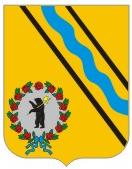 МУНИЦИПАЛЬНОГО СОВЕТАГОРОДСКОГО ПОСЕЛЕНИЯ ТУТАЕВ«23» сентября 2021                                                         № 107О внесении изменений в решение Муниципального Совета городскогопоселения Тутаев от 17.12.2020 № 84«О бюджете городского поселения Тутаев на 2021 год и на плановыйпериод 2022 - 2023 годов»В соответствии с Бюджетным кодексом РФ, Положением о бюджетном устройстве и бюджетном процессе в городском поселении Тутаев, утвержденным решением Муниципального Совета городского поселения Тутаев от 13.12.2018 №22, Муниципальный Совет городского поселения ТутаевРЕШИЛ:1. Внести в решение Муниципального Совета городского поселения Тутаев от 17.12.2020 № 84 «О бюджете городского поселения Тутаев на 2021 год и на плановый период 2022 - 2023 годов» следующие изменения:- пункт 1 изложить в следующей редакции:«1. Утвердить основные характеристики бюджета городского поселения Тутаев на 2021 год согласно приложению 1: общий объем доходов бюджета городского поселения Тутаев в сумме 459 139 036 рублей, в том числе объем межбюджетных трансфертов, получаемых из других бюджетов бюджетной системы Российской Федерации в сумме 345 476 552 рубля; общий объем расходов бюджета городского поселения Тутаев в сумме 516 373 825 рублей;дефицит бюджета городского поселения Тутаев в сумме 57 234 789 рублей.»;- пункт 8 изложить в следующей редакции:«8. Утвердить объем бюджетных ассигнований дорожного фонда городского поселения Тутаев на 2021 год в сумме 189 148 649 рублей, на 2022 год в сумме 104 566 514 рублей и на 2023 год в сумме 105 712 164 рубля.»;- абзацы 1- 9 пункта 13 изложить в следующей редакции:«13. Утвердить общий объем иных межбюджетных трансфертов, предоставляемых из бюджета городского поселения Тутаев бюджету Тутаевского муниципального района:на 2021 год в сумме 407 769 043 рублей, в том числе:- на содержание органов местного самоуправления Тутаевского муниципального района в сумме 22 241 441 рубль;- на обеспечение мероприятий по осуществлению внешнего муниципального финансового контроля бюджета городского поселения Тутаев в сумме 53 095 рублей;- на решение вопросов местного значения городского поселения Тутаев в сумме 385 474 507 рублей;на 2022 год в сумме 143 694 323 рубля, в том числе:- на содержание органов местного самоуправления Тутаевского муниципального района в сумме 15 092 406 рублей;-  на обеспечение мероприятий по осуществлению внешнего муниципального финансового контроля бюджета городского поселения Тутаев в сумме 53 095 рублей;- на решение вопросов местного значения городского поселения Тутаев в сумме 128 548 822 рубля;»;- приложения 1,2,4,5,6,7,8,11,12,13,14,15,16 изложить соответственно в редакции приложений 1,2,3,4,5,6,7,8,9,10,11,12,13 к настоящему решению.2. Опубликовать настоящее решение в Тутаевской массовой муниципальной газете «Берега».3. Контроль за исполнением настоящего решения возложить на постоянную комиссию по налоговой политике, бюджету и финансам Муниципального Совета городского поселения Тутаев (Романюк А.И.).4. Настоящее решение вступает в силу со дня его подписания.Председатель Муниципального Советагородского поселения Тутаев							С.Ю.ЕршовПриложение 1Приложение 1Приложение 1Приложение 1 к решению Муниципального Совета к решению Муниципального Совета к решению Муниципального Совета к решению Муниципального Советагородского поселения Тутаевгородского поселения Тутаевгородского поселения Тутаевгородского поселения Тутаевот 23 сентября 2021 г. №107от 23 сентября 2021 г. №107от 23 сентября 2021 г. №107от 23 сентября 2021 г. №107Основные характеристики бюджета городского поселения Тутаевна 2021 год и плановый период 2022 и 2023 годовОсновные характеристики бюджета городского поселения Тутаевна 2021 год и плановый период 2022 и 2023 годовОсновные характеристики бюджета городского поселения Тутаевна 2021 год и плановый период 2022 и 2023 годовОсновные характеристики бюджета городского поселения Тутаевна 2021 год и плановый период 2022 и 2023 годовОсновные характеристики бюджета городского поселения Тутаевна 2021 год и плановый период 2022 и 2023 годовОсновные характеристики бюджета городского поселения Тутаевна 2021 год и плановый период 2022 и 2023 годовОсновные характеристики бюджета городского поселения Тутаевна 2021 год и плановый период 2022 и 2023 годовОсновные характеристики бюджета городского поселения Тутаевна 2021 год и плановый период 2022 и 2023 годовПоказатели2021 год  Сумма, руб.2022 год  Сумма, руб.2023 год  Сумма, руб.Доходы всего459 139 036180 471 822180 888 868в том числе:Налоговые и неналоговые доходы, из них:112 474 850110 990 400113 993 920налоговые доходы 94 558 85096 164 40099 387 920неналоговые доходы 17 916 00014 826 00014 606 000Безвозмездные поступления346 664 18669 481 42266 894 948в том числе:безвозмездные поступления от других бюджетов бюджетной системы Российской Федерации345 476 55269 481 42266 894 948Расходы всего516 373 825180 471 822180 888 868в том числе:Администрация Тутаевского муниципального района515 349 109175 041 243171 245 631Муниципальный Совет городского поселения Тутаев1 024 7161 024 7161 024 716Условно утвержденные расходы04 405 8638 618 521Результат исполнения бюджета -57 234 78900(дефицит «-»,  профицит «+»)-57 234 78900Приложение 2Приложение 2Приложение 2Приложение 2Приложение 2Приложение 2Приложение 2Приложение 2Приложение 2Приложение 2 к решению Муниципального Совета к решению Муниципального Совета к решению Муниципального Совета к решению Муниципального Совета к решению Муниципального Совета к решению Муниципального Совета к решению Муниципального Совета к решению Муниципального Совета к решению Муниципального Совета к решению Муниципального Советагородского поселения Тутаевгородского поселения Тутаевгородского поселения Тутаевгородского поселения Тутаевгородского поселения Тутаевгородского поселения Тутаевгородского поселения Тутаевгородского поселения Тутаевгородского поселения Тутаевгородского поселения Тутаевот 23 сентября 2021 г. №107от 23 сентября 2021 г. №107от 23 сентября 2021 г. №107от 23 сентября 2021 г. №107от 23 сентября 2021 г. №107от 23 сентября 2021 г. №107от 23 сентября 2021 г. №107от 23 сентября 2021 г. №107от 23 сентября 2021 г. №107от 23 сентября 2021 г. №107Прогнозируемые доходы бюджета  городского поселения Тутаев на 2021 годв соответствии с классификацией доходов бюджетов Российской ФедерацииПрогнозируемые доходы бюджета  городского поселения Тутаев на 2021 годв соответствии с классификацией доходов бюджетов Российской ФедерацииПрогнозируемые доходы бюджета  городского поселения Тутаев на 2021 годв соответствии с классификацией доходов бюджетов Российской ФедерацииПрогнозируемые доходы бюджета  городского поселения Тутаев на 2021 годв соответствии с классификацией доходов бюджетов Российской ФедерацииПрогнозируемые доходы бюджета  городского поселения Тутаев на 2021 годв соответствии с классификацией доходов бюджетов Российской ФедерацииПрогнозируемые доходы бюджета  городского поселения Тутаев на 2021 годв соответствии с классификацией доходов бюджетов Российской ФедерацииПрогнозируемые доходы бюджета  городского поселения Тутаев на 2021 годв соответствии с классификацией доходов бюджетов Российской ФедерацииПрогнозируемые доходы бюджета  городского поселения Тутаев на 2021 годв соответствии с классификацией доходов бюджетов Российской ФедерацииПрогнозируемые доходы бюджета  городского поселения Тутаев на 2021 годв соответствии с классификацией доходов бюджетов Российской ФедерацииПрогнозируемые доходы бюджета  городского поселения Тутаев на 2021 годв соответствии с классификацией доходов бюджетов Российской ФедерацииПрогнозируемые доходы бюджета  городского поселения Тутаев на 2021 годв соответствии с классификацией доходов бюджетов Российской ФедерацииПрогнозируемые доходы бюджета  городского поселения Тутаев на 2021 годв соответствии с классификацией доходов бюджетов Российской ФедерацииКод бюджетной классификации РФКод бюджетной классификации РФКод бюджетной классификации РФКод бюджетной классификации РФКод бюджетной классификации РФКод бюджетной классификации РФКод бюджетной классификации РФКод бюджетной классификации РФКод бюджетной классификации РФНазвание доходаСумма, руб.Сумма, руб.АдминистратораАдминистратораГруппыПодгруппыСтатьяПодстатьяЭлемент доходовгруппа подвида дохода бюджетованалитическая группа подвида доходов бюджетаНазвание доходаСумма, руб.Сумма, руб.00000010000000000000000Налоговые и неналоговые доходы112 474 850112 474 85000000010100000000000000Налоги на прибыль, доходы47 719 00047 719 00018218210102000010000110Налог на доходы физических лиц47 719 00047 719 00010010010300000000000000Налоги на товары (работы, услуги), реализуемые на территории Российской Федерации2 760 8502 760 85010010010302000010000110Акцизы по подакцизным товарам (продукции), производимым на территории Российской Федерации2 760 8502 760 85000000010500000000000000Налоги на совокупный доход74 00074 00018218210503000010000110Единый сельскохозяйственный налог74 00074 00000000010600000000000000Налоги на имущество44 005 00044 005 00018218210601000000000110Налог на имущество физических лиц20 573 00020 573 00018218210606000000000110Земельный налог23 432 00023 432 00000000011100000000000000Доходы от использования имущества, находящегося в государственной и муниципальной собственности12 860 00012 860 00000000011105000000000120Доходы, получаемые в виде арендной либо иной платы за передачу в возмездное пользование государственного и муниципального имущества(за исключением имущества бюджетных и автономных учреждений, а также имущества государственных и муниципальных унитарных предприятий, в том числе казенных)3 640 0003 640 00000000011105010000000120Доходы, получаемые в виде арендной  платы за земельные участки, государственная собственность на которые не разграничена, а также средства от продажи права на заключение договоров аренды указанных земельных участков3 250 0003 250 00000000011105020000000120Доходы, получаемые в виде арендной платы за земли после разграничения государственной собственности на землю, а также средства от продажи права на заключение договоров аренды указанных земельных участков (за исключением земельных участков бюджетных и автономных учреждений)270 000270 00000000011105070000000120Доходы от сдачи в аренду имущества, составляющего государственную (муниципальную) казну (за исключением земельных участков)120 000120 00000000011109000000000120Прочие доходы от использования имущества и прав, находящихся в государственной и муниципальной собственности (за исключением имущества бюджетных и автономных учреждений, а также имущества государственных и муниципальных унитарных предприятий, в том числе казенных)9 220 0009 220 00000000011109040000000120Прочие поступления от использования имущества, находящегося в государственной и муниципальной собственности (за исключением имущества бюджетных и автономных учреждений, а также имущества государственных и муниципальных унитарных предприятий, в том числе казенных)8 520 0008 520 00000000011109080000000120Плата, поступившая в рамках договора за предоставление права на размещение и эксплуатацию нестационарного торгового объекта, установку и эксплуатацию рекламных конструкций на землях или земельных участках, находящихся в государственной или муниципальной собственности, и на землях или земельных участках, государственная собственность на которые не разграничена700 000700 00000000011400000000000000Доходы от продажи материальных и нематериальных активов4 025 0004 025 00000000011402000000000000Доходы от реализации имущества, находящегося в государственной и муниципальной собственности (за исключением движимого имущества бюджетных и автономных учреждений, а также имущества государственных и муниципальных унитарных предприятий, в том числе казенных)200 000200 00000000011402050130000410Доходы от реализации имущества, находящегося в собственности городских поселений (за исключением движимого имущества муниципальных бюджетных и автономных учреждений, а также имущества муниципальных унитарных предприятий, в том числе казенных), в части реализации основных средств по указанному имуществу200 000200 00000000011406000000000430Доходы от продажи земельных участков, находящихся в государственной и муниципальной собственности3 825 0003 825 00000000011406010000000430Доходы от продажи земельных участков, государственная собственность на которые не разграничена225 000225 00000000011406020000000430Доходы от продажи земельных участков, государственная собственность на которые разграничена (за исключением земельных участков бюджетных и автономных учреждений)3 600 0003 600 00000000011600000000000000Штрафы, санкции, возмещение ущерба700 000700 00000000011602000020000140Административные штрафы, установленные законами субъектов Российской Федерации об административных правонарушениях700 000700 00094994911602020020000140Денежные взыскания (штрафы), установленные законами субъектов Российской Федерации за несоблюдение муниципальных правовых актов700 000700 00000000011700000000000000Прочие неналоговые доходы331 000331 00000000011705000000000180Прочие неналоговые доходы331 000331 00000000011705050130000180Прочие неналоговые доходы бюджетов городских поселений331 000331 00000000020000000000000000Безвозмездные поступления346 664 186346 664 18600000020200000000000000Безвозмездные поступления от других бюджетов бюджетной системы Российской Федерации345 476 552345 476 55200000020210000000000150Дотации бюджетам бюджетной системы Российской Федерации53 967 50053 967 50095595520215001000000150Дотации на выравнивание бюджетной обеспеченности31 384 00031 384 00000000020219999000000150Прочие дотации22 583 50022 583 50095595520219999131004150Дотации на реализацию мероприятий, предусмотренных нормативными правовыми актами органов государственной власти Ярославской области583 500583 50095095020219999131005150Дотация на реализацию приоритетных проектов22 000 00022 000 00000000020220000000000150Субсидии бюджетам бюджетной системы Российской Федерации (межбюджетные субсидии)208 384 052208 384 05295095020220041130000150Субсидии бюджетам городских поселений на строительство, модернизацию, ремонт и содержание автомобильных дорог общего пользования, в том числе дорог в поселениях (за исключением автомобильных дорог федерального значения)13 901 86413 901 86495095020220229130000150Субсидии бюджетам городских поселений на строительство и (или) реконструкцию объектов инфраструктуры, необходимых для осуществления физическими и юридическими лицами инвестиционных проектов в моногородах75 230 25775 230 25795095020220299130000150Субсидии бюджетам городских поселений на обеспечение мероприятий по переселению граждан из аварийного жилищного фонда, в том числе переселению граждан из аварийного жилищного фонда с учетом необходимости развития малоэтажного жилищного строительства, за счет средств, поступивших от государственной корпорации - Фонда содействия реформированию жилищно-коммунального хозяйства47 372 15347 372 15395095020220302130000150Субсидии бюджетам городских поселений на обеспечение мероприятий по переселению граждан из аварийного жилищного фонда, в том числе переселению граждан из аварийного жилищного фонда с учетом необходимости развития малоэтажного жилищного строительства, за счет средств бюджетов3 019 0213 019 02195095020225393130000150Субсидии бюджетам городских поселений на финансовое обеспечение дорожной деятельности в рамках реализации национального проекта "Безопасные и качественные автомобильные дороги"40 000 00040 000 00095095020225497130000150Субсидии бюджетам городских поселений на реализацию мероприятий по обеспечению жильем молодых семей2 380 5192 380 51995095020225555130000150Субсидии бюджетам городских поселений на реализацию программ формирования современной городской среды18 260 21718 260 21700000020229999000000150Прочие субсидии8 220 0218 220 02195095020229999132005150Субсидия на реализацию задачи по государственной поддержке граждан, проживающих на территории Ярославской области, в сфере ипотечного жилищного кредитования160 000160 00095095020229999132021150Субсидия на реализацию мероприятий по обеспечению безопасности граждан на водных объектах70 00070 00095095020229999132032150Субсидия на реализацию мероприятий инициативного бюджетирования на территории Ярославской области (поддержка местных инициатив)7 990 0217 990 02100000020240000000000150Иные межбюджетные трансферты83 125 00083 125 00095095020245424130000150Межбюджетные трансферты, передаваемые бюджетам городских поселений на создание комфортной городской среды в малых городах и исторических поселениях - победителях Всероссийского конкурса лучших проектов создания комфортной городской среды83 125 00083 125 00000000020700000000000000Прочие безвозмездные поступления1 187 6341 187 63400000020705000130000150Прочие безвозмездные поступления в бюджеты городских поселений1 187 6341 187 63400000020705030130000150Прочие безвозмездные поступления в бюджеты городских поселений1 187 6341 187 6349509502070503013001150Безвозмездные поступления на комплексное благоустройство дворовой территории многоквартирного дома г. Тутаев, ул. Розы Люксембург, д. 58284 771284 7719509502070503013002150Безвозмездные поступления на комплексное благоустройство дворовой территории многоквартирного дома г. Тутаев, ул. Розы Люксембург, д. 60261 136261 1369509502070503013003150Безвозмездные поступления на комплексное благоустройство дворовой территории многоквартирного дома г. Тутаев, ул. Советская, д. 20271 091271 0919509502070503013004150Безвозмездные поступления на комплексное благоустройство дворовой территории многоквартирного дома г. Тутаев, ул. Комсомольская, д. 12193 27393 2739509502070503013005150Безвозмездные поступления на комплексное благоустройство дворовой территории многоквартирного дома г. Тутаев, ул. Комсомольская, д. 87277 363277 363ИТОГО459 139 036459 139 036Приложение 3Приложение 3Приложение 3к решению Муниципального Советак решению Муниципального Советак решению Муниципального Советагородского поселения Тутаевгородского поселения Тутаевгородского поселения Тутаевот 23 сентября 2021 г. №107от 23 сентября 2021 г. №107от 23 сентября 2021 г. №107Расходы бюджета  городского поселения Тутаев по разделам и подразделам классификации расходов бюджетов Российской Федерации на 2021 годРасходы бюджета  городского поселения Тутаев по разделам и подразделам классификации расходов бюджетов Российской Федерации на 2021 годРасходы бюджета  городского поселения Тутаев по разделам и подразделам классификации расходов бюджетов Российской Федерации на 2021 годКодНаименованиеСумма, руб.0100ОБЩЕГОСУДАРСТВЕННЫЕ ВОПРОСЫ31 726 2500103Функционирование законодательных (представительных) органов государственной власти и представительных органов муниципальных образований1 024 7160106Обеспечение деятельности финансовых, налоговых и таможенных органов и органов финансового (финансово-бюджетного) надзора53 0950113Другие общегосударственные вопросы30 648 4390300НАЦИОНАЛЬНАЯ БЕЗОПАСНОСТЬ И ПРАВООХРАНИТЕЛЬНАЯ ДЕЯТЕЛЬНОСТЬ2 992 9750310Защита населения и территории от чрезвычайных ситуаций природного и техногенного характера, пожарная безопасность2 842 9750314Другие вопросы в области национальной безопасности и правоохранительной деятельности150 0000400НАЦИОНАЛЬНАЯ ЭКОНОМИКА190 403 7790408Транспорт755 1300409Дорожное хозяйство189 148 6490412Другие вопросы в области национальной экономики500 0000500ЖИЛИЩНО-КОММУНАЛЬНОЕ ХОЗЯЙСТВО284 840 4560501Жилищное хозяйство102 844 2030502Коммунальное хозяйство5 836 6970503Благоустройство176 159 5560600ОХРАНА ОКРУЖАЮЩЕЙ СРЕДЫ100 0000605Другие вопросы в области охраны окружающей среды100 0000800КУЛЬТУРА И КИНЕМАТОГРАФИЯ790 0000801Культура790 0001000СОЦИАЛЬНАЯ ПОЛИТИКА4 830 3651001Пенсионное обеспечение650 3461003Социальное обеспечение населения4 180 0191100ФИЗИЧЕСКАЯ КУЛЬТУРА И СПОРТ350 0001102Массовый спорт350 0001300ОБСЛУЖИВАНИЕ ГОСУДАРСТВЕННОГО И МУНИЦИПАЛЬНОГО ДОЛГА340 0001301Обслуживание государственного (муниципального) внутреннего долга340 000ИТОГОИТОГО516 373 825ПРОФИЦИТ/ДЕФИЦИТПРОФИЦИТ/ДЕФИЦИТ-57 234 789Приложение 4Приложение 4Приложение 4Приложение 4к решению Муниципального Советак решению Муниципального Советак решению Муниципального Советак решению Муниципального Советагородского поселения Тутаевгородского поселения Тутаевгородского поселения Тутаевгородского поселения Тутаевот 23 сентября 2021 г. №107от 23 сентября 2021 г. №107от 23 сентября 2021 г. №107от 23 сентября 2021 г. №107Расходы бюджета  городского поселения Тутаев по разделам и подразделам классификации расходов бюджетов Российской Федерации                                                                                                           на плановый период 2022-2023 годовРасходы бюджета  городского поселения Тутаев по разделам и подразделам классификации расходов бюджетов Российской Федерации                                                                                                           на плановый период 2022-2023 годовРасходы бюджета  городского поселения Тутаев по разделам и подразделам классификации расходов бюджетов Российской Федерации                                                                                                           на плановый период 2022-2023 годовРасходы бюджета  городского поселения Тутаев по разделам и подразделам классификации расходов бюджетов Российской Федерации                                                                                                           на плановый период 2022-2023 годовРасходы бюджета  городского поселения Тутаев по разделам и подразделам классификации расходов бюджетов Российской Федерации                                                                                                           на плановый период 2022-2023 годовРасходы бюджета  городского поселения Тутаев по разделам и подразделам классификации расходов бюджетов Российской Федерации                                                                                                           на плановый период 2022-2023 годовРасходы бюджета  городского поселения Тутаев по разделам и подразделам классификации расходов бюджетов Российской Федерации                                                                                                           на плановый период 2022-2023 годовРасходы бюджета  городского поселения Тутаев по разделам и подразделам классификации расходов бюджетов Российской Федерации                                                                                                           на плановый период 2022-2023 годовКодНаименование2022 год Сумма, руб.2023 год Сумма, руб.0100ОБЩЕГОСУДАРСТВЕННЫЕ ВОПРОСЫ23 609 12518 313 8620103Функционирование законодательных (представитель-ных) органов государственной власти и представи-тельных органов муниципальных образований1 024 7161 024 7160106Обеспечение деятельности финансовых, налоговых и таможенных органов и органов финансового (финансово-бюджетного) надзора53 09553 0950113Другие общегосударственные вопросы22 531 31417 236 0510300НАЦИОНАЛЬНАЯ БЕЗОПАСНОСТЬ И ПРАВООХРАНИТЕЛЬНАЯ ДЕЯТЕЛЬНОСТЬ1 290 874943 0000310Защита населения и территории от чрезвычайных ситуаций природного и техногенного характера, пожарная безопасность1 110 874763 0000314Другие вопросы в области национальной безопасности и правоохранительной деятельности180 000180 0000400НАЦИОНАЛЬНАЯ ЭКОНОМИКА105 636 514115 826 2640408Транспорт600 0009 644 1000409Дорожное хозяйство104 566 514105 712 1640412Другие вопросы в области национальной экономики470 000470 0000500ЖИЛИЩНО-КОММУНАЛЬНОЕ ХОЗЯЙСТВО34 537 84627 768 6690501Жилищное хозяйство15 531 7102 183 6160502Коммунальное хозяйство3 078 1004 399 0000503Благоустройство15 928 03621 186 0530600ОХРАНА ОКРУЖАЮЩЕЙ СРЕДЫ3 500 00000605Другие вопросы в области охраны окружающей среды3 500 00000800КУЛЬТУРА И КИНЕМАТОГРАФИЯ02 400 0000801Культура02 400 0001000СОЦИАЛЬНАЯ ПОЛИТИКА5 841 6005 801 0301001Пенсионное обеспечение650 346650 3461003Социальное обеспечение населения5 191 2545 150 6841300ОБСЛУЖИВАНИЕ ГОСУДАРСТВЕННОГО И МУНИЦИПАЛЬНОГО ДОЛГА1 650 0001 217 5221301Обслуживание государственного (муниципального) внутреннего долга1 650 0001 217 522ИТОГОИТОГО176 065 959172 270 347Условно утвержденные расходыУсловно утвержденные расходы4 405 8638 618 521Всего расходовВсего расходов180 471 822180 888 868ПРОФИЦИТ/ДЕФИЦИТПРОФИЦИТ/ДЕФИЦИТ00Приложение 5Приложение 5Приложение 5к решению Муниципального Советак решению Муниципального Советак решению Муниципального Советагородского поселения Тутаевгородского поселения Тутаевгородского поселения Тутаевот 23 сентября 2021 г. №107от 23 сентября 2021 г. №107от 23 сентября 2021 г. №107Источники внутреннего финансирования дефицита бюджетагородского поселения Тутаев на 2021 годИсточники внутреннего финансирования дефицита бюджетагородского поселения Тутаев на 2021 годИсточники внутреннего финансирования дефицита бюджетагородского поселения Тутаев на 2021 годКодНазваниеСумма, руб.000 01 02 00 00 00 0000 000Кредиты кредитных организаций в валюте Российской Федерации5 000 000000 01 02 00 00 00 0000 700Получение кредитов от кредитных организаций в валюте Российской Федерации20 000 000950 01 02 00 00 13 0000 710Получение кредитов от кредитных организаций бюджетами городских поселений в валюте Российской Федерации20 000 000000 01 02 00 00 00 0000 800Погашение кредитов от кредитных организаций в валюте Российской Федерации-15 000 000950 01 02 00 00 13 0000 810Погашение бюджетами  городских поселений кредитов от кредитных организаций в валюте Российской Федерации15 000 000000 01 05 00 00 00 0000 000Изменение остатков средств на счетах по учету средств бюджетов52 234 789000  01 05 02 01 13 0000 510Увеличение прочих остатков денежных средств бюджетов  городских поселений479 139 036000  01 05 02 01 13 0000 610Уменьшение прочих остатков денежных средств бюджетов  городских поселений531 373 825Итого источников внутреннего финансированияИтого источников внутреннего финансирования57 234 789Приложение 6Приложение 6Приложение 6Приложение 6к решению Муниципального Советак решению Муниципального Советак решению Муниципального Советак решению Муниципального Советагородского поселения Тутаевгородского поселения Тутаевгородского поселения Тутаевгородского поселения Тутаевот 23 сентября 2021 г. №107от 23 сентября 2021 г. №107от 23 сентября 2021 г. №107от 23 сентября 2021 г. №107Источники внутреннего финансирования дефицита бюджетагородского поселения Тутаев на плановый период 2022-2023 годовИсточники внутреннего финансирования дефицита бюджетагородского поселения Тутаев на плановый период 2022-2023 годовИсточники внутреннего финансирования дефицита бюджетагородского поселения Тутаев на плановый период 2022-2023 годовИсточники внутреннего финансирования дефицита бюджетагородского поселения Тутаев на плановый период 2022-2023 годовКодНазвание2022 год                      Сумма, руб.2023 год                   Сумма, руб.000 01 02 00 00 00 0000 000Кредиты кредитных организаций в валюте Российской Федерации00000 01 02 00 00 00 0000 700Получение кредитов от кредитных организаций в валюте Российской Федерации20 000 00020 000 000950 01 02 00 00 13 0000 710Получение кредитов от кредитных организаций бюджетами городских поселений в валюте Российской Федерации20 000 00020 000 000000 01 02 00 00 00 0000 800Погашение кредитов от кредитных организаций в валюте Российской Федерации-20 000 000-20 000 000950 01 02 00 00 13 0000 810Погашение бюджетами  городских поселений кредитов от кредитных организаций в валюте Российской Федерации20 000 00020 000 000000 01 05 00 00 00 0000 000Изменение остатков средств на счетах по учету средств бюджетов00000  01 05 02 01 13 0000 510Увеличение прочих остатков денежных средств бюджетов  городских поселений200 471 822200 888 868000  01 05 02 01 13 0000 610Уменьшение прочих остатков денежных средств бюджетов  городских поселений200 471 822200 888 868Итого источников внутреннего финансированияИтого источников внутреннего финансирования00Приложение 7к решению Муниципального Советагородского поселения Тутаевот 23 сентября 2021 г. №107Программа муниципальных внутренних заимствований  городского поселения Тутаев на 2021 год и на плановый период 2022-2023 годовПрограмма муниципальных внутренних заимствований  городского поселения Тутаев на 2021 год и на плановый период 2022-2023 годовПрограмма муниципальных внутренних заимствований  городского поселения Тутаев на 2021 год и на плановый период 2022-2023 годовПрограмма муниципальных внутренних заимствований  городского поселения Тутаев на 2021 год и на плановый период 2022-2023 годовПрограмма муниципальных внутренних заимствований  городского поселения Тутаев на 2021 год и на плановый период 2022-2023 годовПрограмма муниципальных внутренних заимствований  городского поселения Тутаев на 2021 год и на плановый период 2022-2023 годов1. Перечень муниципальных внутренних заимствований городского поселения Тутаев на 2021 год и на плановый период 2022 и 2023 годов1. Перечень муниципальных внутренних заимствований городского поселения Тутаев на 2021 год и на плановый период 2022 и 2023 годов1. Перечень муниципальных внутренних заимствований городского поселения Тутаев на 2021 год и на плановый период 2022 и 2023 годов1. Перечень муниципальных внутренних заимствований городского поселения Тутаев на 2021 год и на плановый период 2022 и 2023 годов1. Перечень муниципальных внутренних заимствований городского поселения Тутаев на 2021 год и на плановый период 2022 и 2023 годов1. Перечень муниципальных внутренних заимствований городского поселения Тутаев на 2021 год и на плановый период 2022 и 2023 годовВид долгового обязательстваВид долгового обязательства2021 год, руб.2022 год, руб.2023 год, руб.2023 год, руб.1. Кредиты кредитных организаций1. Кредиты кредитных организаций0000Получение кредитовПолучение кредитов20 000 00020 000 00020 000 00020 000 000Погашение кредитовПогашение кредитов15 000 00020 000 00020 000 00020 000 0002. Бюджетные кредиты2. Бюджетные кредиты0000Получение кредитовПолучение кредитов0000Погашение кредитовПогашение кредитов00003. Итого кредиты3. Итого кредиты0000ПолучениеПолучение20 000 00020 000 00020 000 00020 000 000ПогашениеПогашение15 000 00020 000 00020 000 00020 000 0002. Объем расходов на обслуживание муниципального долга2. Объем расходов на обслуживание муниципального долга2. Объем расходов на обслуживание муниципального долга2. Объем расходов на обслуживание муниципального долга2. Объем расходов на обслуживание муниципального долга2. Объем расходов на обслуживание муниципального долга2021 год, руб.2022 год, руб.2022 год, руб.2023 год, руб.2023 год, руб.2023 год, руб.340 0001 650 0001 650 0001 217 5221 217 5221 217 5223. Объем муниципального долга городского поселения Тутаев3. Объем муниципального долга городского поселения Тутаев3. Объем муниципального долга городского поселения Тутаев3. Объем муниципального долга городского поселения Тутаев3. Объем муниципального долга городского поселения Тутаев3. Объем муниципального долга городского поселения Тутаев3. Объем муниципального долга городского поселения Тутаев3. Объем муниципального долга городского поселения Тутаев3. Объем муниципального долга городского поселения Тутаев3. Объем муниципального долга городского поселения Тутаев3. Объем муниципального долга городского поселения Тутаев3. Объем муниципального долга городского поселения ТутаевВид долгового обязательстваОбъем долга (прогноз), руб.Объем долга (прогноз), руб.Объем долга (прогноз), руб.Объем долга (прогноз), руб.Объем долга (прогноз), руб.Вид долгового обязательствана 01.01.2021на 01.01.2022на 01.01.2023на 01.01.2023на 01.01.20241. Кредиты кредитных организаций15 000 00020 000 00020 000 00020 000 00020 000 0002. Бюджетные кредиты3. Муниципальные гарантииИтого объем муниципального долга15 000 00020 000 00020 000 00020 000 00020 000 000Приложение 8Приложение 8Приложение 8Приложение 8Приложение 8Приложение 8Приложение 8к решению Муниципального Советак решению Муниципального Советак решению Муниципального Советак решению Муниципального Советак решению Муниципального Советак решению Муниципального Советак решению Муниципального Советагородского поселения Тутаевгородского поселения Тутаевгородского поселения Тутаевгородского поселения Тутаевгородского поселения Тутаевгородского поселения Тутаевгородского поселения Тутаевот 23 сентября 2021 г. №107от 23 сентября 2021 г. №107от 23 сентября 2021 г. №107от 23 сентября 2021 г. №107от 23 сентября 2021 г. №107от 23 сентября 2021 г. №107от 23 сентября 2021 г. №107Ведомственная структура расходов бюджетагородского поселения Тутаев на 2021 годВедомственная структура расходов бюджетагородского поселения Тутаев на 2021 годВедомственная структура расходов бюджетагородского поселения Тутаев на 2021 годВедомственная структура расходов бюджетагородского поселения Тутаев на 2021 годВедомственная структура расходов бюджетагородского поселения Тутаев на 2021 годВедомственная структура расходов бюджетагородского поселения Тутаев на 2021 годВедомственная структура расходов бюджетагородского поселения Тутаев на 2021 годНаименованиеГлавный расп., расп.Функ. кл.Целевая статьяЦелевая статьяВид. расх.Сумма, руб.НаименованиеГлавный расп., расп.Функ. кл.ПрогрНаправ.Вид. расх.Сумма, руб.Администрация Тутаевского муниципального района950515 349 109Обеспечение деятельности финансовых, налоговых и таможенных органов и органов финансового (финансово-бюджетного) надзора010653 095Непрограммные расходы бюджета40.0.0053 095Межбюджетные трансферты на обеспечение мероприятий по осуществлению внешнего муниципального контроля2938653 095 Межбюджетные трансферты50053 095Другие общегосударственные вопросы011330 648 439Программные расходы бюджета00.0.00145 000Муниципальная программа "Градостроительная деятельность на территории городского поселения Тутаев" 09.0.0050 000Разработка и внесение изменений в документы территориального планирования и градостроительного зонирования городского поселения Тутаев09.0.0150 000Обеспечение мероприятий по разработке и  внесению изменений в градостроительную документацию2025050 000Закупка товаров, работ и услуг для обеспечения государственных (муниципальных) нужд20050 000Муниципальная программа "Сохранение, использование и популяризация объектов культурного наследия на территории городского поселения Тутаев" 10.0.0095 000Проведение историко-культурной экспертизы объектов культурного наследия10.0.0270 000Содержание имущества казны городского поселения Тутаев2003070 000Закупка товаров, работ и услуг для обеспечения государственных (муниципальных) нужд20070 000Сохранение и использование объектов культурного наследия10.0.0325 000Содержание имущества казны городского поселения Тутаев2003025 000Закупка товаров, работ и услуг для обеспечения государственных (муниципальных) нужд20025 000Непрограммные расходы бюджета40.0.0030 503 439Приобретение объектов недвижимого имущества в муниципальную собственность20040728 824Капитальные вложения в объекты государственной (муниципальной) собственности400728 824Выполнение других обязательств органами местного самоуправления20080197 000Закупка товаров, работ и услуг для обеспечения государственных (муниципальных) нужд200197 000Ежегодная премия лицам удостоившихся звания "Почетный гражданин города Тутаева"20120108 000Социальное обеспечение и иные выплаты населению300108 000Выплаты по обязательствам муниципального образования201303 260 936Иные бюджетные ассигнования8003 260 936Межбюджетные трансферты на содержание органов местного самоуправления 2901622 241 441Межбюджетные трансферты50022 241 441Межбюджетные трансферты на обеспечение мероприятий по управлению, распоряжению имуществом, оценка недвижимости, признанию прав и регулированию отношений по муниципальной собственности поселения 290261 127 000Межбюджетные трансферты5001 127 000Межбюджетные трансферты на обеспечение поддержки деятельности социально-ориентированных некоммерческих организаций29516600 000Межбюджетные трансферты500600 000Межбюджетные трансферты на обеспечение  обязательств  по содержанию казны поселения295561 438 000Межбюджетные трансферты5001 438 000Межбюджетные трансферты на обеспечение мероприятий по содержанию  военно- мемориального комплекса 29686210 000Межбюджетные трансферты500210 000Межбюджетные трансферты на обеспечение мероприятий по безопасности жителей города29766220 000Межбюджетные трансферты500220 000Межбюджетные трансферты на обеспечение мероприятий по выполнению прочих обязательств органами местного самоуправления29806372 238Межбюджетные трансферты500372 238Защита населения и территории от чрезвычайных ситуаций природного и техногенного характера, пожарная безопасность03102 842 975Программные расходы бюджета00.0.00140 000Муниципальная программа "Обеспечение безопасности граждан на водных объектах, охрана их жизни и здоровья на территории городского поселения Тутаев"14.0.00140 000Модернизация мест массового отдыха населения на водных объектах, направленная на обеспечение безопасности, охраны жизни и здоровья людей14.0.01140 000Расходы на  софинансирование мероприятий  по обеспечению безопасности граждан на водных объектах2145070 000Закупка товаров, работ и услуг для обеспечения государственных (муниципальных) нужд20070 000Обеспечение мероприятий по обеспечению безопасности граждан на водных объектах7145070 000Закупка товаров, работ и услуг для обеспечения государственных (муниципальных) нужд20070 000Непрограммные расходы бюджета40.0.002 702 975Межбюджетные трансферты на обеспечение содержания и организации деятельности аварийно-спасательных служб и (или) аварийно-спасательных формирований на территории поселения295662 702 975Межбюджетные трансферты5002 702 975Другие вопросы в области национальной безопасности и правоохранительной деятельности0314150 000Непрограммные расходы бюджета40.0.00150 000Межбюджетные трансферты на обеспечение деятельности народных дружин29486150 000Межбюджетные трансферты500150 000Транспорт0408755 130Непрограммные расходы бюджета40.0.00755 130Межбюджетные трансферты на обеспечение мероприятий по осуществлению пассажирских  перевозок на автомобильном  транспорте29176755 130Межбюджетные трансферты500755 130Дорожное хозяйство (дорожные фонды)0409189 148 649Программные расходы бюджета00.0.00189 148 649Муниципальная программа "Формирование современной городской среды на территории городского поселения Тутаев"01.0.0016 593 074Повышение уровня благоустройства дворовых территорий01.0.012 619 841Межбюджетные трансферты на обеспечение мероприятий по  формированию современной городской среды 294562 619 841Межбюджетные трансферты5002 619 841Реализация   проекта "Формирование комфортной городской среды"01.0.F213 973 233Межбюджетные трансферты на реализацию регионального проекта "Формирования современной городской среды" 5555613 973 233Межбюджетные трансферты50013 973 233Муниципальная программа "Развитие и содержание дорожного хозяйства на территории  городского поселения Тутаев"03.0.0097 130 318Дорожная деятельность в отношении дорожной сети   городского поселения Тутаев 03.0.0152 685 318Межбюджетные трансферты на обеспечение софинансирования мероприятий в области дорожного хозяйства на ремонт и содержание автомобильных дорог22446731 700Межбюджетные трансферты500731 700Межбюджетные трансферты на обеспечение   мероприятий в области  дорожного хозяйства  на  ремонт и содержание автомобильных дорог2908616 709 705Межбюджетные трансферты50016 709 705Межбюджетные трансферты на обеспечение   мероприятий в области  дорожного хозяйства  по повышению безопасности дорожного движения290961 722 679Межбюджетные трансферты5001 722 679Межбюджетные трансферты на обеспечение содержания и организации деятельности в области  дорожного хозяйства2969619 619 370Межбюджетные трансферты50019 619 370Межбюджетные трансферты на мероприятия в области  дорожного хозяйства 7244613 901 864Межбюджетные трансферты50013 901 864Федеральный проект "Дорожная сеть"03.0.R144 445 000Межбюджетные трансферты на мероприятия, направленные на приведение в нормативное состояние автомобильных дорог регионального, межмуниципального и местного значения, за счет  средств поселения239364 445 000Межбюджетные трансферты5004 445 000Межбюджетные трансферты на мероприятия, направленные на приведение в нормативное состояние автомобильных дорог регионального, межмуниципального и местного значения, за счет областных средств7393640 000 000Межбюджетные трансферты50040 000 000Муниципальная программа "Стимулирование инвестиционной деятельности в городском поселении Тутаев"15.0.0075 425 257Создание условий для развития инвестиционной привлекательности и наращивания налогового потенциала в г.Тутаев Ярославской области15.0.0175 425 257Межбюджетные трансферты в целях реализации мероприятий по развитию инвестиционной привлекательности в монопрофильных муниципальных образованиях (строительство и реконструкция объектов инфраструктуры) средства Фонда7693571 558 379Межбюджетные трансферты50071 558 379Межбюджетные трансферты в целях реализации мероприятий по развитию инвестиционной привлекательности в монопрофильных муниципальных образованиях (строительство и реконструкция объектов инфраструктуры) средства области769363 671 878Межбюджетные трансферты5003 671 878Межбюджетные трансферты  на софинансирование расходов  целях реализации мероприятий по развитию инвестиционной привлекательности в монопрофильных муниципальных образованиях (строительство и реконструкция объектов инфраструктуры)26936195 000Межбюджетные трансферты500195 000Другие вопросы в области национальной экономики0412500 000Непрограммные расходы бюджета40.0.00500 000Межбюджетные трансферты на обеспечение мероприятий  по землеустройству и землепользованию,   определению кадастровой стоимости и приобретению прав собственности на землю29276500 000Межбюджетные трансферты500500 000Жилищное хозяйство0501102 844 203Программные расходы бюджета00.0.0092 023 087Муниципальная программа "Переселение граждан из аварийного жилищного фонда городского поселения Тутаев" 12.0.0092 023 087Обеспечение благоустроенными жилыми помещениями гражданам, переселяемым из многоквартирных домов, признанных в установленном порядке аварийными и подлежащими сносу или реконструкции в связи с физическим износом в процессе их эксплуатации за счет привлечения финансовой поддержки государственной корпорации – Фонда содействия реформированию жилищно-коммунального хозяйства (далее - Фонд) на территории городского поселения Тутаев12.0.016 137 928Расходы на  обеспечение мероприятий по переселению граждан из аварийного жилищного фонда, доп. площади203506 137 928Капитальные вложения в объекты государственной (муниципальной) собственности4006 137 928Федеральный проект "Обеспечение устойчивого сокращения непригодного для проживания жилищного фонда"12.0.F385 885 159Расходы на обеспечение мероприятий по переселению граждан из аварийного жилищного фонда, в т.ч. переселению граждан  из аварийного ЖФ с учетом необходимости развития малоэтажного жилищного строительства, за счет средств, поступивших от гос.корпорации - Фонда содействия реформированию ЖКХ6748382 449 898Капитальные вложения в объекты государственной (муниципальной) собственности40082 449 898Расходы на обеспечение мероприятий по переселению граждан из аварийного жилищного фонда, в том числе переселению граждан из аварийного жилищного фонда с учетом необходимости развития малоэтажного жилищного строительства, за счет средств областного бюджета674843 091 872Капитальные вложения в объекты государственной (муниципальной) собственности4003 091 872Расходы на обеспечение мероприятий по переселению граждан из аварийного жилищного фонда, в том числе переселению граждан из аварийного жилищного фонда с учетом необходимости развития малоэтажного жилищного строительства, за счет местного бюджета 6748S343 389Капитальные вложения в объекты государственной (муниципальной) собственности400343 389Непрограммные расходы бюджета40.0.0010 821 116Взнос на капитальный  ремонт  жилых помещений муниципального жилищного фонда200903 900 000Закупка товаров, работ и услуг для обеспечения государственных (муниципальных) нужд2003 900 000Межбюджетные трансферты на обеспечение мероприятий по содержанию,  реконструкции и капитальному ремонту муниципального жилищного фонда293766 511 116Межбюджетные трансферты5006 511 116Межбюджетные трансферты на обеспечение мероприятий по начислению и сбору платы за найм муниципального жилищного фонда 29436350 000Межбюджетные трансферты500350 000Межбюджетные трансферты на обеспечение мероприятий  по капитальному ремонту лифтов в МКД, в части жилых помещений находящихся в муниципальной собственности2944660 000Межбюджетные трансферты50060 000Коммунальное хозяйство05025 836 697Программные расходы бюджета00.0.002 457 200Муниципальная программа "Развитие субъектов малого и среднего предпринимательства городского поселения Тутаев"04.0.000Муниципальная программа "Обеспечение населения городского поселения Тутаев банными услугами" 08.0.002 457 200Создание возможности предоставления качественных бытовых и оздоровительных услуг к современным требованиям санитарных норм и правил08.0.012 457 200Обеспечение мероприятий по организации населению услуг бань в общих отделениях201702 457 200Иные бюджетные ассигнования8002 457 200Непрограммные расходы бюджета40.0.003 379 497Межбюджетные трансферты на обеспечение мероприятий по строительству,  реконструкции и ремонту  объектов водоснабжения и водоотведения 29046200 000Межбюджетные трансферты500200 000Межбюджетные трансферты на обеспечение мероприятий по актуализации схем коммунальной инфраструктуры29536199 990Межбюджетные трансферты500199 990Межбюджетные трансферты на обеспечение мероприятий по переработке и утилизации ливневых стоков296162 979 507Межбюджетные трансферты5002 979 507Благоустройство0503176 159 556Программные расходы бюджета00.0.00176 159 556Муниципальная программа "Формирование современной городской среды на территории городского поселения Тутаев"01.0.00101 042 968Повышение уровня благоустройства дворовых территорий01.0.014 599 568Межбюджетные трансферты на обеспечение мероприятий по  формированию современной городской среды 294564 599 568Межбюджетные трансферты5004 599 568Реализация проектов создания комфортной городской среды в малых городах и исторических поселениях01.0.033 655 627Межбюджетные трансферты на реализацию проекта по  формированию современной городской среды в малых городах и исторических поселениях 298563 655 627Межбюджетные трансферты5003 655 627Реализация   проекта "Формирование комфортной городской среды"01.0.F292 787 773Межбюджетные трансферты на реализацию проектов создания комфортной городской среды в малых городах и исторических поселениях-Победителям Всероссийского конкурса лучших проектов создания комфортной городской среды5424687 500 000Межбюджетные трансферты50087 500 000Межбюджетные трансферты на реализацию регионального проекта "Формирования современной городской среды" 555565 287 773Межбюджетные трансферты5005 287 773Муниципальная программа "Благоустройство и озеленение территории городского поселения Тутаев"02.0.0060 468 811Благоустройство и озеленение  территории городского поселения Тутаев02.0.0126 744 517Межбюджетные трансферты на обеспечение  софинансирования   по реализации мероприятий инициативного бюджетирования на территории Ярославской области253560Межбюджетные трансферты5000Межбюджетные трансферты на обеспечение мероприятий по техническому содержанию, текущему и капитальному ремонту сетей уличного освещения292462 491 848Межбюджетные трансферты5002 491 848Межбюджетные трансферты на содержание и организацию деятельности по благоустройству на территории поселения2925618 687 140Межбюджетные трансферты50018 687 140Межбюджетные трансферты на обеспечение мероприятий в области благоустройства и озеленения292664 982 029Межбюджетные трансферты5004 982 029Межбюджетные трансферты на реализацию мероприятий  предусмотренных НПА ЯО73266583 500Межбюджетные трансферты500583 500Реализация мероприятий губернаторского проекта "Решаем вместе!" (приоритетные проекты пл. Юбилейная)02.0.0233 067 430Межбюджетные трансферты на обеспечение  софинансирования   по реализации мероприятий инициативного бюджетирования на территории Ярославской области25356512 835Межбюджетные трансферты500512 835Межбюджетные трансферты на реализацию приоритетных проектов софинансирование из бюджета поселения272662 564 574Межбюджетные трансферты5002 564 574Межбюджетные трансферты  на реализацию мероприятий инициативного бюджетирования на территории Ярославской области753567 990 021Межбюджетные трансферты5007 990 021Межбюджетные трансферты на реализацию приоритетных проектов7726622 000 000Межбюджетные трансферты50022 000 000Содержание и благоустройство мест захоронений02.0.03656 864Межбюджетные трансферты на обеспечение мероприятий по  содержанию мест захоронения29316656 864Межбюджетные трансферты500656 864Муниципальная программа "Энергосбережение и повышение энергетической эффективности использования электрической энергии при эксплуатации объектов наружного  освещения города Тутаева"13.0.0014 647 777Создание механизма управления потреблением энергетических ресурсов и сокращение бюджетных затрат13.0.0114 647 777Межбюджетные трансферты на обеспечение мероприятий по уличному освещению2923614 647 777Межбюджетные трансферты50014 647 777Другие вопросы в области охраны окружающей среды0605100 000Непрограммные расходы бюджета40.0.00100 000Обеспечение мероприятий по охране окружающей среды и природопользования на территории городского поселения Тутаев20180100 000Закупка товаров, работ и услуг для обеспечения государственных (муниципальных) нужд200100 000Культура0801790 000Непрограммные расходы бюджета40.0.00790 000Межбюджетные трансферты на обеспечение культурно-досуговых мероприятий 29216790 000Межбюджетные трансферты500790 000Пенсионное обеспечение1001650 346Непрограммные расходы бюджета40.0.00650 346Межбюджетные трансферты на дополнительное пенсионное  обеспечение муниципальных служащих городского поселения Тутаев29756650 346Межбюджетные трансферты500650 346Социальное обеспечение населения10034 180 019Программные расходы бюджета00.0.004 180 019Муниципальная программа "Предоставление молодым семьям социальных выплат на приобретение (строительство) жилья" 06.0.003 910 019Поддержка молодых семей в приобретении (строительстве) жилья на территории городского поселения Тутаев06.0.013 910 019Обеспечение  мероприятий по поддержке молодых семей в приобретении (строительстве) жильяL49703 910 019Социальное обеспечение и иные выплаты населению3003 910 019Муниципальная программа "Поддержка граждан, проживающих на территории городского поселения Тутаев Ярославской области, в сфере ипотечного жилищного кредитования" 07.0.00270 000Поддержка граждан, проживающих на территории городского поселения Тутаев, в сфере ипотечного жилищного кредитования 07.0.01270 000Расходы на обеспечение софинансирования мероприятий в сфере ипотечного кредитования21230110 000Социальное обеспечение и иные выплаты населению300110 000Расходы на реализацию задач по государственной поддержке граждан проживающих на территории ЯО, в сфере ипотечного кредитования71230160 000Социальное обеспечение и иные выплаты населению300160 000Массовый спорт1102350 000Непрограммные расходы бюджета40.0.00350 000Межбюджетные трансферты на обеспечение  физкультурно-спортивных мероприятий29226350 000Межбюджетные трансферты500350 000Обслуживание государственного (муниципального) внутреннего долга1301340 000Непрограммные расходы бюджета40.0.00340 000Обслуживание внутренних долговых обязательств20050340 000Обслуживание государственного долга Российской Федерации700340 000Муниципальный Совет городского поселения Тутаев9931 024 716Функционирование законодательных (представительных) органов государственной власти и представительных органов муниципальных образований01031 024 716Непрограммные расходы бюджета40.0.001 024 716Содержание Председателя Муниципального Совета городского поселения Тутаев200101 024 716Расходы на выплаты персоналу в целях обеспечения выполнения функций государственными (муниципальными) органами, казенными учреждениями, органами управления государственными внебюджетными фондами1001 024 716ИТОГО516 373 825Приложение 9Приложение 9Приложение 9Приложение 9Приложение 9Приложение 9Приложение 9Приложение 9к решению Муниципального Советак решению Муниципального Советак решению Муниципального Советак решению Муниципального Советак решению Муниципального Советак решению Муниципального Советак решению Муниципального Советак решению Муниципального Советагородского поселения Тутаевгородского поселения Тутаевгородского поселения Тутаевгородского поселения Тутаевгородского поселения Тутаевгородского поселения Тутаевгородского поселения Тутаевгородского поселения Тутаевот 23 сентября 2021 г. №107от 23 сентября 2021 г. №107от 23 сентября 2021 г. №107от 23 сентября 2021 г. №107от 23 сентября 2021 г. №107от 23 сентября 2021 г. №107от 23 сентября 2021 г. №107от 23 сентября 2021 г. №107Ведомственная структура расходов бюджета  городского поселения Тутаев на плановый период 2022-2023 годовВедомственная структура расходов бюджета  городского поселения Тутаев на плановый период 2022-2023 годовВедомственная структура расходов бюджета  городского поселения Тутаев на плановый период 2022-2023 годовВедомственная структура расходов бюджета  городского поселения Тутаев на плановый период 2022-2023 годовВедомственная структура расходов бюджета  городского поселения Тутаев на плановый период 2022-2023 годовВедомственная структура расходов бюджета  городского поселения Тутаев на плановый период 2022-2023 годовВедомственная структура расходов бюджета  городского поселения Тутаев на плановый период 2022-2023 годовВедомственная структура расходов бюджета  городского поселения Тутаев на плановый период 2022-2023 годовНаименованиеГлавный расп., расп.Функ. кл.Целевая статьяЦелевая статьяВид. расх.2022 год Сумма, руб.2023 год Сумма, руб.НаименованиеГлавный расп., расп.Функ. кл.Пр-маНаправ.Вид. расх.2022 год Сумма, руб.2023 год Сумма, руб.Администрация Тутаевского муниципального района950175 041 243171 245 631Обеспечение деятельности финансовых, налоговых и таможенных органов и органов финансового (финансово-бюджетного) надзора010653 09553 095Непрограммные расходы бюджета40.0.0053 09553 095Межбюджетные трансферты на обеспечение мероприятий по осуществлению внешнего муниципального контроля2938653 09553 095 Межбюджетные трансферты50053 09553 095Другие общегосударственные вопросы011322 531 31417 236 051Программные расходы бюджета00.0.005 445 00087 000Муниципальная программа "Градостроительная деятельность на территории городского поселения Тутаев" 09.0.001 200 0000Разработка и внесение изменений в документы территориального планирования и градостроительного зонирования городского поселения Тутаев09.0.011 200 000Обеспечение мероприятий по разработке и  внесению изменений в градостроительную документацию202501 200 0000Закупка товаров, работ и услуг для обеспечения государственных (муниципальных) нужд2001 200 0000Муниципальная программа "Сохранение, использование и популяризация объектов культурного наследия на территории городского поселения Тутаев" 10.0.004 245 00087 000Разработка, согласование, утверждение проекта зон охраны объектов культурного наследия10.0.011 820 0000Обеспечение мероприятий в области сохранения и восстановления исторического облика г. Тутаев, создание зон охраны объектов культурного наследия202301 820 00002001 820 0000Проведение историко-культурной экспертизы объектов культурного наследия10.0.0270 00060 000Содержание имущества казны городского поселения Тутаев2003070 00060 000Закупка товаров, работ и услуг для обеспечения государственных (муниципальных) нужд20070 00060 000Сохранение и использование объектов культурного наследия10.0.032 355 00027 000Содержание имущества казны городского поселения Тутаев2003025 00027 000Закупка товаров, работ и услуг для обеспечения государственных (муниципальных) нужд20025 00027 000Обеспечение мероприятий в области сохранения и восстановления исторического облика г. Тутаев, создание зон охраны объектов культурного наследия202302 330 0000Закупка товаров, работ и услуг для обеспечения государственных (муниципальных) нужд2002 330 0000Непрограммные расходы бюджета40.0.0017 086 31417 149 051Приобретение объектов недвижимого имущества в муниципальную собственность20040671 908702 645Капитальные вложения в объекты государственной (муниципальной) собственности400671 908702 645Ежегодная премия лицам удостоившихся звания "Почетный гражданин города Тутаева"20120132 000144 000Социальное обеспечение и иные выплаты населению300132 000144 000Выплаты по обязательствам муниципального образования20130180 000150 000Иные бюджетные ассигнования800180 000150 000Межбюджетные трансферты на содержание органов местного самоуправления 2901615 092 40615 092 406 Межбюджетные трансферты50015 092 40615 092 406Межбюджетные трансферты на обеспечение мероприятий по управлению, распоряжению имуществом, оценка недвижимости, признанию прав и регулированию отношений по муниципальной собственности поселения 29026250 000250 000 Межбюджетные трансферты500250 000250 000Межбюджетные трансферты на обеспечение поддержки деятельности социально-ориентированных некоммерческих организаций29516550 000600 000 Межбюджетные трансферты500550 000600 000Межбюджетные трансферты на обеспечение  обязательств  по содержанию казны поселения29556210 000210 000 Межбюджетные трансферты500210 000210 000Защита населения и территории от чрезвычайных ситуаций природного и техногенного характера, пожарная безопасность03101 110 874763 000Программные расходы бюджета00.0.00140 000140 000Муниципальная программа "Обеспечение безопасности граждан на водных объектах, охрана их жизни и здоровья на территории городского поселения Тутаев"14.0.00140 000140 000Модернизация мест массового отдыха населения на водных объектах, направленная на обеспечение безопасности, охраны жизни и здоровья людей14.0.01140 000140 000Расходы на  софинансирование мероприятий  по обеспечению безопастности граждан на водных объектах2145070 00070 000Закупка товаров, работ и услуг для обеспечения государственных (муниципальных) нужд20070 00070 000Обеспечение мероприятий по обеспечению безопастности граждан на водных объектах7145070 00070 000Закупка товаров, работ и услуг для обеспечения государственных (муниципальных) нужд20070 00070 000Непрограммные расходы бюджета40.0.00970 874623 000Межбюджетные трансферты на обеспечение содержания и организации деятельности аварийно-спасательных служб и (или) аварийно-спасательных формирований на территории поселения29566970 874623 000 Межбюджетные трансферты500970 874623 000Другие вопросы в области национальной безопасности и правоохранительной деятельности0314180 000180 000Непрограммные расходы бюджета40.0.00180 000180 000Межбюджетные трансферты на обеспечение деятельности народных дружин29486180 000180 000 Межбюджетные трансферты500180 000180 000Транспорт0408600 0009 644 100Непрограммные расходы бюджета40.0.00600 0009 644 100Межбюджетные трансферты на обеспечение мероприятий по осуществлению грузопассажирских  перевозок на речном транспорте2916608 944 100 Межбюджетные трансферты50008 944 100Межбюджетные трансферты на обеспечение мероприятий по осуществлению пассажирских  перевозок на автомобильном  транспорте29176600 000700 000 Межбюджетные трансферты500600 000700 000Дорожное хозяйство(дорожные фонды)0409104 566 514105 712 164Программные расходы бюджета00.0.00104 566 514105 712 164Муниципальная программа "Формирование современной городской среды на территории городского поселения Тутаев"01.0.001 201 8801 171 520Повышение уровня благоустройства дворовых территорий01.0.011 201 8801 171 520Межбюджетные трансферты на обеспечение мероприятий по  формированию современной городской среды 294561 201 8801 171 520 Межбюджетные трансферты5001 201 8801 171 520Муниципальная программа "Развитие и содержание дорожного хозяйства на территории  городского поселения Тутаев"03.0.00103 364 634104 540 644 Дорожная деятельность в отношении дорожной сети   городского поселения Тутаев 03.0.0147 808 63448 984 644Межбюджетные трансферты на обеспечение софинансирования мероприятий в области дорожного хозяйства на ремонт и содержание автомобильных дорог22446731 700731 700 Межбюджетные трансферты500731 700731 700Межбюджетные трансферты на обеспечение   мероприятий в области  дорожного хозяйства  на  ремонт и содержание автомобильных дорог2908621 137 75020 763 496 Межбюджетные трансферты50021 137 75020 763 496Межбюджетные трансферты на обеспечение   мероприятий в области  дорожного хозяйства  по повышению безопасности дорожного движения290961 400 0001 500 000 Межбюджетные трансферты5001 400 0001 500 000Межбюджетные трансферты на обеспечение содержания и организации деятельности в области  дорожного хозяйства2969610 637 32012 087 584 Межбюджетные трансферты50010 637 32012 087 584Межбюджетные трансферты на мероприятия в области  дорожного хозяйства 7244613 901 86413 901 864 Межбюджетные трансферты50013 901 86413 901 864Федеральный проект "Дорожная сеть"03.0.R155 556 00055 556 000Межбюджетные трансферты на мероприятия, направленные на приведение в нормативное состояние автомобильных дорог регионального, межмуниципального и местного значения, за счет  средств поселения239365 556 0005 556 000 Межбюджетные трансферты5005 556 0005 556 000Межбюджетные трансферты на мероприятия, направленные на приведение в нормативное состояние автомобильных дорог регионального, межмуниципального и местного значения, за счет областных средств7393650 000 00050 000 000 Межбюджетные трансферты50050 000 00050 000 000Муниципальная программа "Стимулирование инвестиционной деятельности в городском поселении Тутаев"15.0.0000Создание условий для развития инвестиционной привлекательности и наращивания налогового потенциала в г.Тутаев Ярославской области15.0.0100Реализация мероприятий  на софинансирование расходов  по развитию инвестиционной привлекательности в монопрофильных муниципальных образованиях (строительство и реконструкция объектов инфраструктуры)2693000Закупка товаров, работ и услуг для обеспечения государственных (муниципальных) нужд20000 Межбюджетные трансферты50000Другие вопросы в области национальной экономики0412470 000470 000Непрограммные расходы бюджета40.0.00470 000470 000Межбюджетные трансферты на обеспечение мероприятий  по землеустройству и землепользованию,   определению кадастровой стоимости и приобретению прав собственности на землю29276470 000470 000 Межбюджетные трансферты500470 000470 000Жилищное хозяйство050115 531 7102 183 616Программные расходы бюджета00.0.0013 458 65832 478Муниципальная   программа "Переселение граждан из  жилищного фонда, признанного непригодным для проживания, и (или)  жилищного фонда с высоким уровнем износа на территории городского поселения Тутаев"05.0.006 400 0000Обеспечение благоустроенными жильем граждан, переселяемых из непригодного для проживания жилищного фонда городского поселения Тутаев 05.0.016 400 0000Приобретение объектов недвижимого имущества в муниципальную собственность200406 400 0000Капитальные вложения в объекты государственной (муниципальной) собственности4006 400 0000Муниципальная программа "Переселение граждан из аварийного жилищного фонда городского поселения Тутаев" 12.0.007 058 65832 478Обеспечение благоустроенными жилыми помещениями гражданам, переселяемым из многоквартирных домов, признанных в установленном порядке аварийными и подлежащими сносу или реконструкции в связи с физическим износом в процессе их эксплуатации за счет привлечения финансовой поддержки государственной корпорации – Фонда содействия реформированию жилищно-коммунального хозяйства (далее - Фонд) на территории городского поселения Тутаев12.0.014 493 23432 478Расходы на  обеспечение мероприятий по переселению граждан из аварийного жилищного фонда, доп. площади203504 493 23432 478Капитальные вложения в объекты государственной (муниципальной) собственности4004 493 23432 478Федеральный проект "Обеспечение устойчивого сокращения непригодного для проживания жилищного фонда"12.0.F32 565 4240Расходы на обеспечение мероприятий по переселению граждан из аварийного жилищного фонда, в т.ч. переселению граждан  из аврийного ЖФ с учетом необходимости развития малоэтажного жилищного строительства, за счет средств ,поступивших от гос.корпорации-Фонда содействия реформированию ЖКХ6748300Капитальные вложения в объекты государственной (муниципальной) собственности40000Расходы на обеспечение мероприятий по переселению граждан из аварийного жилищного фонда, в том числе переселению граждан из аварийного жилищного фонда с учетом необходимости развития малоэтажного жилищного строительства, за счет средств областного бюджета674842 565 4240Капитальные вложения в объекты государственной (муниципальной) собственности4002 565 4240Непрограммные расходы бюджета40.0.002 073 0522 151 138Межбюджетные трансферты на обеспечение мероприятий по содержанию,  реконструкции и капитальному ремонту муниципального жилищного фонда293761 663 0521 741 138 Межбюджетные трансферты5001 663 0521 741 138Межбюджетные трансферты на обеспечение мероприятий по начислению и сбору платы за найм муниципального жилищного фонда 29436350 000350 000 Межбюджетные трансферты500350 000350 000Межбюджетные трансферты на обеспечение мероприятий  по капитальному ремонту лифтов в МКД, в части жилых помещений находящихся в муниципальной собственности2944660 00060 000 Межбюджетные трансферты50060 00060 000Коммунальное хозяйство05023 078 1004 399 000Программные расходы бюджета00.0.00978 1001 299 000Муниципальная программа "Обеспечение населения городского поселения Тутаев банными услугами" 08.0.00978 1001 299 000Создание возможности предоставления качественных бытовых и оздоровительных услуг к современным требованиям санитарных норм и правил08.0.01978 1001 299 000Обеспечение мероприятий по организации населению услуг бань в общих отделениях20170978 1001 299 000Иные бюджетные ассигнования800978 1001 299 000Непрограммные расходы бюджета40.0.002 100 0003 100 000Межбюджетные трансферты на обеспечение мероприятий по актуализации схем коммунальной инфраструктуры29536100 000100 000 Межбюджетные трансферты500100 000100 000Межбюджетные трансферты на обеспечение мероприятий по переработке и утилизации ливневых стоков296162 000 0003 000 000 Межбюджетные трансферты5002 000 0003 000 000Благоустройство050315 928 03621 186 053Программные расходы бюджета00.0.0015 928 03621 186 053Муниципальная программа "Формирование современной городской среды на территории городского поселения Тутаев"01.0.00547 120588 480Повышение уровня благоустройства дворовых территорий01.0.01547 120588 480Межбюджетные трансферты на обеспечение мероприятий по  формированию современной городской среды 29456547 120588 480 Межбюджетные трансферты500547 120588 480Муниципальная программа "Благоустройство и озеленение территории городского поселения Тутаев"02.0.006 392 8508 309 507Благоустройство и озеленение  территории городского поселения Тутаев02.0.015 992 8507 609 507Межбюджетные трансферты на обеспечение мероприятий по техническому содержанию, текущему и капитальному ремонту сетей уличного освещения292461 200 0001 200 000 Межбюджетные трансферты5001 200 0001 200 000Межбюджетные трансферты на содержание и организацию деятельности по благоустройству на территории поселения292561 792 8502 355 850 Межбюджетные трансферты5001 792 8502 355 850Межбюджетные трансферты на обеспечение мероприятий в области благоустройства и озеленения292663 000 0004 053 657 Межбюджетные трансферты5003 000 0004 053 657Содержание и благоустройство мест захоронений02.0.03400 000700 000Межбюджетные трансферты на обеспечение мероприятий по  содержанию мест захоронения29316400 000700 000 Межбюджетные трансферты500400 000700 000Муниципальная программа "Энергосбережение и повышение энергетической эффективности использования электрической энергии при эксплуатации объектов наружного  освещения города Тутаева"13.0.008 988 06612 288 066Создание механизма управления потреблением энергетических ресурсов и сокращение бюджетных затрат13.0.018 988 06612 288 066Межбюджетные трансферты на обеспечение мероприятий по уличному освещению292368 988 06612 288 066 Межбюджетные трансферты5008 988 06612 288 066Другие вопросы в области охраны окружающей среды06053 500 0000Непрограммные расходы бюджета40.0.003 500 0000Обеспечение мероприятий по охране окружающей среды и природопользования на территории городского поселения Тутаев201803 500 0000Закупка товаров, работ и услуг для обеспечения государственных (муниципальных) нужд2003 500 0000Культура080102 400 000Непрограммные расходы бюджета40.0.0002 400 000Межбюджетные трансферты на обеспечение культурно-досуговых мероприятий 2921602 400 000 Межбюджетные трансферты50002 400 000Пенсионное обеспечение1001650 346650 346Непрограммные расходы бюджета40.0.00650 346650 346Межбюджетные трансферты на дополнительное пенсионное  обеспечение муниципальных служащих городского поселения Тутаев29756650 346650 346 Межбюджетные трансферты500650 346650 346Социальное обеспечение населения10035 191 2545 150 684Программные расходы бюджета00.0.005 191 2545 150 684Муниципальная программа "Предоставление молодым семьям социальных выплат на приобретение (строительство) жилья" 06.0.005 114 1345 093 084Поддержка молодых семей в приобретении (строительстве) жилья на территории городского поселения Тутаев06.0.015 114 1345 093 084Обеспечение  мероприятий по поддержке молодых семей в приобретении (строительстве) жильяL49705 114 1345 093 084Социальное обеспечение и иные выплаты населению3005 114 1345 093 084Муниципальная программа "Поддержка граждан, проживающих на территории городского поселения Тутаев Ярославской области, в сфере ипотечного жилищного кредитования" 07.0.0077 12057 600Поддержка граждан, проживающих на территории городского поселения Тутаев, в сфере ипотечного жилищного кредитования 07.0.0177 12057 600Расходы на обеспечение софинансирования мероприятий в сфере ипотечного кредитования2123077 12057 600Социальное обеспечение и иные выплаты населению30077 12057 600Обслуживание государственного (муниципального) внутреннего долга13011 650 0001 217 522Непрограммные расходы бюджета40.0.001 650 0001 217 522Обслуживание внутренних долговых обязательств200501 650 0001 217 522Обслуживание государственного долга Российской Федерации7001 650 0001 217 522Муниципальный Совет городского поселения Тутаев9931 024 7161 024 716Функционирование законодательных (представительных) органов государственной власти и представительных органов муниципальных образований01031 024 7161 024 716Непрограммные расходы бюджета40.0.001 024 7161 024 716Содержание Председателя Муниципального Совета городского поселения Тутаев200101 024 7161 024 716Расходы на выплаты персоналу в целях обеспечения выполнения функций государственными (муниципальными) органами, казенными учреждениями, органами управления государственными внебюджетными фондами1001 024 7161 024 716ИТОГО176 065 959172 270 347Условно утвержденные расходы4 405 8638 618 521ВСЕГО180 471 822180 888 868Приложение 10Приложение 10Приложение 10к решению Муниципального Советак решению Муниципального Советак решению Муниципального Советагородского поселения Тутаевгородского поселения Тутаевгородского поселения Тутаевот 23 сентября 2021 г. №107от 23 сентября 2021 г. №107от 23 сентября 2021 г. №107Распределение бюджетных ассигнований по программам и непрограммным расходам бюджета городского поселения Тутаев на 2021 годРаспределение бюджетных ассигнований по программам и непрограммным расходам бюджета городского поселения Тутаев на 2021 годРаспределение бюджетных ассигнований по программам и непрограммным расходам бюджета городского поселения Тутаев на 2021 годНаименованиеКод программыСумма, руб.НаименованиеКод программыСумма, руб.Муниципальная программа "Формирование современной городской среды на территории городского поселения Тутаев"01.0.00117 636 042Повышение уровня благоустройства дворовых территорий01.0.017 219 409Реализация проектов создания комфортной городской среды в малых городах и исторических поселениях01.0.033 655 627Реализация   проекта "Формирование комфортной городской среды"01.0.F2106 761 006Муниципальная программа "Благоустройство и озеленение территории городского поселения Тутаев"02.0.0060 468 811Благоустройство и озеленение  территории городского поселения Тутаев02.0.0126 744 517Реализация мероприятий губернаторского проекта "Решаем вместе!" (приоритетные проекты пл. Юбилейная)02.0.0233 067 430Содержание и благоустройство мест захоронений02.0.03656 864Муниципальная программа "Развитие и содержание дорожного хозяйства на территории  городского поселения Тутаев"03.0.0097 130 318 Дорожная деятельность в отношении дорожной сети   городского поселения Тутаев 03.0.0152 685 318Федеральный проект "Дорожная сеть"03.0.R144 445 000Муниципальная программа "Предоставление молодым семьям социальных выплат на приобретение (строительство) жилья" 06.0.003 910 019Поддержка молодых семей в приобретении (строительстве) жилья на территории городского поселения Тутаев06.0.013 910 019Муниципальная программа "Поддержка граждан, проживающих на территории городского поселения Тутаев Ярославской области, в сфере ипотечного жилищного кредитования" 07.0.00270 000Поддержка граждан, проживающих на территории городского поселения Тутаев, в сфере ипотечного жилищного кредитования 07.0.01270 000Муниципальная программа "Обеспечение населения городского поселения Тутаев банными услугами" 08.0.002 457 200Создание возможности предоставления качественных бытовых и оздоровительных услуг к современным требованиям санитарных норм и правил08.0.012 457 200Муниципальная программа "Градостроительная деятельность на территории городского поселения Тутаев" 09.0.0050 000Разработка и внесение изменений в документы территориального планирования и градостроительного зонирования городского поселения Тутаев09.0.0150 000Муниципальная программа "Сохранение, использование и популяризация объектов культурного наследия на территории городского поселения Тутаев" 10.0.0095 000Проведение историко-культурной экспертизы объектов культурного наследия10.0.0270 000Сохранение и использование объектов культурного наследия10.0.0325 000Муниципальная программа "Переселение граждан из аварийного жилищного фонда городского поселения Тутаев" 12.0.0092 023 087Федеральный проект "Обеспечение устойчивого сокращения непригодного для проживания жилищного фонда"12.0.F385 885 159Муниципальная программа "Энергосбережение и повышение энергетической эффективности использования электрической энергии при эксплуатации объектов наружного  освещения города Тутаева"13.0.0014 647 777Создание механизма управления потреблением энергетических ресурсов и сокращение бюджетных затрат13.0.0114 647 777Муниципальная программа "Обеспечение безопасности граждан на водных объектах, охрана их жизни и здоровья на территории городского поселения Тутаев"14.0.00140 000Модернизация мест массового отдыха населения на водных объектах, направленная на обеспечение безопасности, охраны жизни и здоровья людей14.0.01140 000Муниципальная программа "Стимулирование инвестиционной деятельности в городском поселении Тутаев"15.0.0075 425 257Создание условий для развития инвестиционной привлекательности и наращивания налогового потенциала в г.Тутаев Ярославской области15.0.0175 425 257ИТОГО464 253 511Непрограммные расходы бюджета40.0.0052 120 314Всего516 373 825Приложение 11Приложение 11Приложение 11Приложение 11к решению Муниципального Советак решению Муниципального Советак решению Муниципального Советак решению Муниципального Советагородского поселения Тутаевгородского поселения Тутаевгородского поселения Тутаевгородского поселения Тутаевот 23 сентября 2021 г. №107от 23 сентября 2021 г. №107от 23 сентября 2021 г. №107от 23 сентября 2021 г. №107Распределение бюджетных ассигнований по программам и непрограммным расходам бюджета городского поселения Тутаев на плановый период 2022-2023 годовРаспределение бюджетных ассигнований по программам и непрограммным расходам бюджета городского поселения Тутаев на плановый период 2022-2023 годовРаспределение бюджетных ассигнований по программам и непрограммным расходам бюджета городского поселения Тутаев на плановый период 2022-2023 годовРаспределение бюджетных ассигнований по программам и непрограммным расходам бюджета городского поселения Тутаев на плановый период 2022-2023 годовНаименованиеКод программы2022 год                                                                               Сумма, руб.2023 год                                                                               Сумма, руб.НаименованиеКод программы2022 год                                                                               Сумма, руб.2023 год                                                                               Сумма, руб.Муниципальная программа "Формирование современной городской среды на территории городского поселения Тутаев"01.0.001 749 0001 760 000Повышение уровня благоустройства дворовых территорий01.0.011 749 0001 760 000Муниципальная программа "Благоустройство и озеленение территории городского поселения Тутаев"02.0.006 392 8508 309 507Благоустройство и озеленение  территории городского поселения Тутаев02.0.015 992 8507 609 507Содержание и благоустройство мест захоронений02.0.03400 000700 000Муниципальная программа "Развитие и содержание дорожного хозяйства на территории  городского поселения Тутаев"03.0.00103 364 634104 540 644 Дорожная деятельность в отношении дорожной сети   городского поселения Тутаев 03.0.0147 808 63448 984 644Федеральный проект "Дорожная сеть"03.0.R155 556 00055 556 000Муниципальная   программа "Переселение граждан из  жилищного фонда, признанного непригодным для проживания, и (или)  жилищного фонда с высоким уровнем износа на территории городского поселения Тутаев"05.0.006 400 0000Обеспечение благоустроенными жильем граждан, переселяемых из непригодного для проживания жилищного фонда городского поселения Тутаев 05.0.016 400 0000Муниципальная программа "Предоставление молодым семьям социальных выплат на приобретение (строительство) жилья" 06.0.005 114 1345 093 084Поддержка молодых семей в приобретении (строительстве) жилья на территории городского поселения Тутаев06.0.015 114 1345 093 084Муниципальная программа "Поддержка граждан, проживающих на территории городского поселения Тутаев Ярославской области, в сфере ипотечного жилищного кредитования" 07.0.0077 12057 600Поддержка граждан, проживающих на территории городского поселения Тутаев, в сфере ипотечного жилищного кредитования 07.0.0177 12057 600Муниципальная программа "Обеспечение населения городского поселения Тутаев банными услугами" 08.0.00978 1001 299 000Создание возможности предоставления качественных бытовых и оздоровительных услуг к современным требованиям санитарных норм и правил08.0.01978 1001 299 000Муниципальная программа "Градостроительная деятельность на территории городского поселения Тутаев" 09.0.001 200 0000Разработка и внесение изменений в документы территориального планирования и градостроительного зонирования городского поселения Тутаев09.0.011 200 0000Установление соответствия утвержденным градостроительным нормам объектов недвижимости09.0.0200Муниципальная программа "Сохранение, использование и популяризация объектов культурного наследия на территории городского поселения Тутаев" 10.0.004 245 00087 000Разработка, согласование, утверждение проекта зон охраны объектов культурного наследия10.0.011 820 0000Проведение историко-культурной экспертизы объектов культурного наследия10.0.0270 00060 000Сохранение и использование объектов культурного наследия10.0.032 355 00027 000Муниципальная программа "Переселение граждан из аварийного жилищного фонда городского поселения Тутаев" 12.0.007 058 65832 478Обеспечение благоустроенными жилыми помещениями гражданам, переселяемым из многоквартирных домов, признанных в установленном порядке аварийными и подлежащими сносу или реконструкции в связи с физическим износом в процессе их эксплуатации за счет привлечения финансовой поддержки государственной корпорации – Фонда содействия реформированию жилищно-коммунального хозяйства (далее - Фонд) на территории городского поселения Тутаев12.0.014 493 23432 478Федеральный проект "Обеспечение устойчивого сокращения непригодного для проживания жилищного фонда"12.0.F32 565 4240Муниципальная программа "Энергосбережение и повышение энергетической эффективности использования электрической энергии при эксплуатации объектов наружного  освещения города Тутаева"13.0.008 988 06612 288 066Создание механизма управления потреблением энергетических ресурсов и сокращение бюджетных затрат13.0.018 988 06612 288 066Муниципальная программа "Обеспечение безопасности граждан на водных объектах, охрана их жизни и здоровья на территории городского поселения Тутаев"14.0.00140 000140 000Модернизация мест массового отдыха населения на водных объектах, направленная на обеспечение безопасности, охраны жизни и здоровья людей14.0.01140 000140 000ИТОГО145 707 562133 607 379Непрограммные расходы бюджета40.0.0030 358 39738 662 968Всего176 065 959172 270 347Приложение 12к решению Муниципального Советагородского поселения Тутаевот 23 сентября 2021 г. №107Распределение общего объема иных межбюджетных трансфертов, предоставляемых из бюджета городского поселения Тутаев бюджету Тутаевского муниципального района по направлениям использования на 2021 годНаименование межбюджетного трансфертаКод направления расходов2021 год                                                                               Сумма, руб.Межбюджетные трансферты на обеспечение софинансирования мероприятий в области дорожного хозяйства на ремонт и содержание автомобильных дорог22446731 700Межбюджетные трансферты на мероприятия, направленные на приведение в нормативное состояние автомобильных дорог регионального, межмуниципального и местного значения, за счет  средств поселения239364 445 000Межбюджетные трансферты на обеспечение  софинансирования   по реализации мероприятий инициативного бюджетирования на территории Ярославской области25356512 835Межбюджетные трансферты  на софинансирование расходов  целях реализации мероприятий по развитию инвестиционной привлекательности в монопрофильных муниципальных образованиях (строительство и реконструкция объектов инфраструктуры)26936195 000Межбюджетные трансферты на реализацию приоритетных проектов софинансирование из бюджета поселения272662 564 574Межбюджетные трансферты на содержание органов местного самоуправления 2901622 241 441Межбюджетные трансферты на обеспечение мероприятий по управлению, распоряжению имуществом, оценка недвижимости, признанию прав и регулированию отношений по муниципальной собственности поселения 290261 127 000Межбюджетные трансферты на обеспечение мероприятий по строительству,  реконструкции и ремонту  объектов водоснабжения и водоотведения 29046200 000Межбюджетные трансферты на обеспечение   мероприятий в области  дорожного хозяйства  на  ремонт и содержание автомобильных дорог2908616 709 705Межбюджетные трансферты на обеспечение   мероприятий в области  дорожного хозяйства  по повышению безопасности дорожного движения290961 722 679Межбюджетные трансферты на обеспечение мероприятий по осуществлению пассажирских  перевозок на автомобильном  транспорте29176755 130Межбюджетные трансферты на обеспечение культурно-досуговых мероприятий 29216790 000Межбюджетные трансферты на обеспечение  физкультурно-спортивных мероприятий29226350 000Межбюджетные трансферты на обеспечение мероприятий по уличному освещению2923614 647 777Межбюджетные трансферты на обеспечение мероприятий по техническому содержанию, текущему и капитальному ремонту сетей уличного освещения292462 491 848Межбюджетные трансферты на содержание и организацию деятельности по благоустройству на территории поселения2925618 687 140Межбюджетные трансферты на обеспечение мероприятий в области благоустройства и озеленения292664 982 029Межбюджетные трансферты на обеспечение мероприятий  по землеустройству и землепользованию,   определению кадастровой стоимости и приобретению прав собственности на землю29276500 000Межбюджетные трансферты на обеспечение мероприятий по  содержанию мест захоронения29316656 864Межбюджетные трансферты на обеспечение мероприятий по содержанию,  реконструкции и капитальному ремонту муниципального жилищного фонда293766 511 116Межбюджетные трансферты на обеспечение мероприятий по осуществлению внешнего муниципального контроля2938653 095Межбюджетные трансферты на обеспечение мероприятий по начислению и сбору платы за найм муниципального жилищного фонда 29436350 000Межбюджетные трансферты на обеспечение мероприятий  по капитальному ремонту лифтов в МКД, в части жилых помещений находящихся в муниципальной собственности2944660 000Межбюджетные трансферты на обеспечение мероприятий по  формированию современной городской среды 294567 219 409Межбюджетные трансферты на обеспечение деятельности народных дружин29486150 000Межбюджетные трансферты на обеспечение поддержки деятельности социально-ориентированных некоммерческих организаций29516600 000Межбюджетные трансферты на обеспечение мероприятий по актуализации схем коммунальной инфраструктуры29536199 990Межбюджетные трансферты на обеспечение  обязательств  по содержанию казны поселения295561 438 000Межбюджетные трансферты на обеспечение содержания и организации деятельности аварийно-спасательных служб и (или) аварийно-спасательных формирований на территории поселения295662 702 975Межбюджетные трансферты на обеспечение мероприятий по переработке и утилизации ливневых стоков296162 979 507Межбюджетные трансферты на обеспечение мероприятий по содержанию  военно- мемориального комплекса 29686210 000Межбюджетные трансферты на обеспечение содержания и организации деятельности в области  дорожного хозяйства2969619 619 370Межбюджетные трансферты на дополнительное пенсионное  обеспечение муниципальных служащих городского поселения Тутаев29756650 346Межбюджетные трансферты на обеспечение мероприятий по безопасности жителей города29766220 000 Межбюджетные трансферты на обеспечение мероприятий по выполнению прочих обязательств органами местного самоуправления29806372 238Межбюджетные трансферты на реализацию проекта по  формированию современной городской среды в малых городах и исторических поселениях 298563 655 627Межбюджетные трансферты на реализацию проектов создания комфортной городской среды в малых городах и исторических поселениях-Победителям Всероссийского конкурса лучших проектов создания комфортной городской среды5424687 500 000Межбюджетные трансферты на реализацию регионального проекта "Формирования современной городской среды" 5555619 261 006Межбюджетные трансферты на мероприятия в области  дорожного хозяйства 7244613 901 864Межбюджетные трансферты на реализацию мероприятий  предусмотренных НПА ЯО73266583 500Межбюджетные трансферты на мероприятия, направленные на приведение в нормативное состояние автомобильных дорог регионального, межмуниципального и местного значения, за счет областных средств7393640 000 000Межбюджетные трансферты  на реализацию мероприятий инициативного бюджетирования на территории Ярославской области753567 990 021Межбюджетные трансферты в целях реализации мероприятий по развитию инвестиционной привлекательности в монопрофильных муниципальных образованиях (строительство и реконструкция объектов инфраструктуры) средства Фонда7693571 558 379Межбюджетные трансферты в целях реализации мероприятий по развитию инвестиционной привлекательности в монопрофильных муниципальных образованиях (строительство и реконструкция объектов инфраструктуры) средства Фонда769363 671 878Межбюджетные трансферты на реализацию приоритетных проектов7726622 000 000ВСЕГО407 769 043Приложение 13Приложение 13Приложение 13Приложение 13к решению Муниципального Советак решению Муниципального Советак решению Муниципального Советак решению Муниципального Советагородского поселения Тутаевгородского поселения Тутаевгородского поселения Тутаевгородского поселения Тутаевот 23 сентября 2021 г. №107от 23 сентября 2021 г. №107от 23 сентября 2021 г. №107от 23 сентября 2021 г. №107Распределение общего объема иных межбюджетных трансфертов, предоставляемых из бюджета городского поселения Тутаев бюджету Тутаевского муниципального района по направлениям использования на 2022-2023 годаРаспределение общего объема иных межбюджетных трансфертов, предоставляемых из бюджета городского поселения Тутаев бюджету Тутаевского муниципального района по направлениям использования на 2022-2023 годаРаспределение общего объема иных межбюджетных трансфертов, предоставляемых из бюджета городского поселения Тутаев бюджету Тутаевского муниципального района по направлениям использования на 2022-2023 годаРаспределение общего объема иных межбюджетных трансфертов, предоставляемых из бюджета городского поселения Тутаев бюджету Тутаевского муниципального района по направлениям использования на 2022-2023 годаНаименование межбюджетного трансфертаКод направления расходовСумма на 2022 год, руб.Сумма на 2023 год, руб.Межбюджетные трансферты на обеспечение софинансирования мероприятий в области дорожного хозяйства на ремонт и содержание автомобильных дорог22446731 700731 700Межбюджетные трансферты на мероприятия, направленные на приведение в нормативное состояние автомобильных дорог регионального, межмуниципального и местного значения, за счет  средств поселения239365 556 0005 556 000Межбюджетные трансферты на содержание органов местного самоуправления 2901615 092 40615 092 406Межбюджетные трансферты на обеспечение мероприятий по управлению, распоряжению имуществом, оценка недвижимости, признанию прав и регулированию отношений по муниципальной собственности поселения 29026250 000250 000Межбюджетные трансферты на обеспечение   мероприятий в области  дорожного хозяйства  на  ремонт и содержание автомобильных дорог2908621 137 75020 763 496Межбюджетные трансферты на обеспечение   мероприятий в области  дорожного хозяйства  по повышению безопасности дорожного движения290961 400 0001 500 000Межбюджетные трансферты на обеспечение мероприятий по осуществлению грузопассажирских  перевозок на речном транспорте2916608 944 100Межбюджетные трансферты на обеспечение мероприятий по осуществлению пассажирских  перевозок на автомобильном  транспорте29176600 000700 000Межбюджетные трансферты на обеспечение культурно-досуговых мероприятий 2921602 400 000Межбюджетные трансферты на обеспечение мероприятий по уличному освещению292368 988 06612 288 066Межбюджетные трансферты на обеспечение мероприятий по техническому содержанию, текущему и капитальному ремонту сетей уличного освещения292461 200 0001 200 000Межбюджетные трансферты на содержание и организацию деятельности по благоустройству на территории поселения292561 792 8502 355 850Межбюджетные трансферты на обеспечение мероприятий в области благоустройства и озеленения292663 000 0004 053 657Межбюджетные трансферты на обеспечение мероприятий  по землеустройству и землепользованию,   определению кадастровой стоимости и приобретению прав собственности на землю29276470 000470 000Межбюджетные трансферты на обеспечение мероприятий по  содержанию мест захоронения29316400 000700 000Межбюджетные трансферты на обеспечение мероприятий по содержанию,  реконструкции и капитальному ремонту муниципального жилищного фонда293761 663 0521 741 138Межбюджетные трансферты на обеспечение мероприятий по осуществлению внешнего муниципального контроля2938653 09553 095Межбюджетные трансферты на обеспечение мероприятий по начислению и сбору платы за найм муниципального жилищного фонда 29436350 000350 000Межбюджетные трансферты на обеспечение мероприятий  по капитальному ремонту лифтов в МКД, в части жилых помещений находящихся в муниципальной собственности2944660 00060 000Межбюджетные трансферты на обеспечение мероприятий по  формированию современной городской среды 294561 749 0001 760 000Межбюджетные трансферты на обеспечение деятельности народных дружин29486180 000180 000Межбюджетные трансферты на обеспечение поддержки деятельности социально-ориентированных некоммерческих организаций29516550 000600 000Межбюджетные трансферты на обеспечение мероприятий по актуализации схем коммунальной инфраструктуры29536100 000100 000Межбюджетные трансферты на обеспечение  обязательств  по содержанию казны поселения29556210 000210 000Межбюджетные трансферты на обеспечение содержания и организации деятельности аварийно-спасательных служб и (или) аварийно-спасательных формирований на территории поселения29566970 874623 000Межбюджетные трансферты на обеспечение мероприятий по переработке и утилизации ливневых стоков296162 000 0003 000 000Межбюджетные трансферты на обеспечение содержания и организации деятельности в области  дорожного хозяйства2969610 637 32012 087 584Межбюджетные трансферты на дополнительное пенсионное  обеспечение муниципальных служащих городского поселения Тутаев29756650 346650 346Межбюджетные трансферты на мероприятия в области  дорожного хозяйства 7244613 901 86413 901 864Межбюджетные трансферты на мероприятия, направленные на приведение в нормативное состояние автомобильных дорог регионального, межмуниципального и местного значения, за счет областных средств7393650 000 00050 000 000ВСЕГО143 694 323162 322 302Пояснительная записка к проекту решения Муниципального Совета городского поселения Тутаев "О внесении изменений в решение МС городского поселения Тутаев от 17.12.2020 № 84 "О бюджете городского поселения Тутаев на 2021 год и на плановый период 2022-2023 годов"Пояснительная записка к проекту решения Муниципального Совета городского поселения Тутаев "О внесении изменений в решение МС городского поселения Тутаев от 17.12.2020 № 84 "О бюджете городского поселения Тутаев на 2021 год и на плановый период 2022-2023 годов"Пояснительная записка к проекту решения Муниципального Совета городского поселения Тутаев "О внесении изменений в решение МС городского поселения Тутаев от 17.12.2020 № 84 "О бюджете городского поселения Тутаев на 2021 год и на плановый период 2022-2023 годов"Пояснительная записка к проекту решения Муниципального Совета городского поселения Тутаев "О внесении изменений в решение МС городского поселения Тутаев от 17.12.2020 № 84 "О бюджете городского поселения Тутаев на 2021 год и на плановый период 2022-2023 годов"Пояснительная записка к проекту решения Муниципального Совета городского поселения Тутаев "О внесении изменений в решение МС городского поселения Тутаев от 17.12.2020 № 84 "О бюджете городского поселения Тутаев на 2021 год и на плановый период 2022-2023 годов"Пояснительная записка к проекту решения Муниципального Совета городского поселения Тутаев "О внесении изменений в решение МС городского поселения Тутаев от 17.12.2020 № 84 "О бюджете городского поселения Тутаев на 2021 год и на плановый период 2022-2023 годов"Пояснительная записка к проекту решения Муниципального Совета городского поселения Тутаев "О внесении изменений в решение МС городского поселения Тутаев от 17.12.2020 № 84 "О бюджете городского поселения Тутаев на 2021 год и на плановый период 2022-2023 годов"Пояснительная записка к проекту решения Муниципального Совета городского поселения Тутаев "О внесении изменений в решение МС городского поселения Тутаев от 17.12.2020 № 84 "О бюджете городского поселения Тутаев на 2021 год и на плановый период 2022-2023 годов"Пояснительная записка к проекту решения Муниципального Совета городского поселения Тутаев "О внесении изменений в решение МС городского поселения Тутаев от 17.12.2020 № 84 "О бюджете городского поселения Тутаев на 2021 год и на плановый период 2022-2023 годов"Пояснительная записка к проекту решения Муниципального Совета городского поселения Тутаев "О внесении изменений в решение МС городского поселения Тутаев от 17.12.2020 № 84 "О бюджете городского поселения Тутаев на 2021 год и на плановый период 2022-2023 годов"Пояснительная записка к проекту решения Муниципального Совета городского поселения Тутаев "О внесении изменений в решение МС городского поселения Тутаев от 17.12.2020 № 84 "О бюджете городского поселения Тутаев на 2021 год и на плановый период 2022-2023 годов"Пояснительная записка к проекту решения Муниципального Совета городского поселения Тутаев "О внесении изменений в решение МС городского поселения Тутаев от 17.12.2020 № 84 "О бюджете городского поселения Тутаев на 2021 год и на плановый период 2022-2023 годов"Пояснительная записка к проекту решения Муниципального Совета городского поселения Тутаев "О внесении изменений в решение МС городского поселения Тутаев от 17.12.2020 № 84 "О бюджете городского поселения Тутаев на 2021 год и на плановый период 2022-2023 годов"Пояснительная записка к проекту решения Муниципального Совета городского поселения Тутаев "О внесении изменений в решение МС городского поселения Тутаев от 17.12.2020 № 84 "О бюджете городского поселения Тутаев на 2021 год и на плановый период 2022-2023 годов"Пояснительная записка к проекту решения Муниципального Совета городского поселения Тутаев "О внесении изменений в решение МС городского поселения Тутаев от 17.12.2020 № 84 "О бюджете городского поселения Тутаев на 2021 год и на плановый период 2022-2023 годов"Пояснительная записка к проекту решения Муниципального Совета городского поселения Тутаев "О внесении изменений в решение МС городского поселения Тутаев от 17.12.2020 № 84 "О бюджете городского поселения Тутаев на 2021 год и на плановый период 2022-2023 годов"Пояснительная записка к проекту решения Муниципального Совета городского поселения Тутаев "О внесении изменений в решение МС городского поселения Тутаев от 17.12.2020 № 84 "О бюджете городского поселения Тутаев на 2021 год и на плановый период 2022-2023 годов"Пояснительная записка к проекту решения Муниципального Совета городского поселения Тутаев "О внесении изменений в решение МС городского поселения Тутаев от 17.12.2020 № 84 "О бюджете городского поселения Тутаев на 2021 год и на плановый период 2022-2023 годов"Пояснительная записка к проекту решения Муниципального Совета городского поселения Тутаев "О внесении изменений в решение МС городского поселения Тутаев от 17.12.2020 № 84 "О бюджете городского поселения Тутаев на 2021 год и на плановый период 2022-2023 годов"Настоящий проект разработан в соответствии с Бюджетным кодексом Российской Федерации, Положением о бюджетном устройстве и бюджетном процессе в городском поселении Тутаев, утвержденным решением Муниципального Совета городского поселения Тутаев от 13.12.2018 №22.
Настоящий проект разработан в целях:
- отражения межбюджетных трансфертов, переданных из других бюджетов бюджетной системы РФ;
- удовлетворения обоснованных заявок ГРБС.Настоящий проект разработан в соответствии с Бюджетным кодексом Российской Федерации, Положением о бюджетном устройстве и бюджетном процессе в городском поселении Тутаев, утвержденным решением Муниципального Совета городского поселения Тутаев от 13.12.2018 №22.
Настоящий проект разработан в целях:
- отражения межбюджетных трансфертов, переданных из других бюджетов бюджетной системы РФ;
- удовлетворения обоснованных заявок ГРБС.Настоящий проект разработан в соответствии с Бюджетным кодексом Российской Федерации, Положением о бюджетном устройстве и бюджетном процессе в городском поселении Тутаев, утвержденным решением Муниципального Совета городского поселения Тутаев от 13.12.2018 №22.
Настоящий проект разработан в целях:
- отражения межбюджетных трансфертов, переданных из других бюджетов бюджетной системы РФ;
- удовлетворения обоснованных заявок ГРБС.Настоящий проект разработан в соответствии с Бюджетным кодексом Российской Федерации, Положением о бюджетном устройстве и бюджетном процессе в городском поселении Тутаев, утвержденным решением Муниципального Совета городского поселения Тутаев от 13.12.2018 №22.
Настоящий проект разработан в целях:
- отражения межбюджетных трансфертов, переданных из других бюджетов бюджетной системы РФ;
- удовлетворения обоснованных заявок ГРБС.Настоящий проект разработан в соответствии с Бюджетным кодексом Российской Федерации, Положением о бюджетном устройстве и бюджетном процессе в городском поселении Тутаев, утвержденным решением Муниципального Совета городского поселения Тутаев от 13.12.2018 №22.
Настоящий проект разработан в целях:
- отражения межбюджетных трансфертов, переданных из других бюджетов бюджетной системы РФ;
- удовлетворения обоснованных заявок ГРБС.Настоящий проект разработан в соответствии с Бюджетным кодексом Российской Федерации, Положением о бюджетном устройстве и бюджетном процессе в городском поселении Тутаев, утвержденным решением Муниципального Совета городского поселения Тутаев от 13.12.2018 №22.
Настоящий проект разработан в целях:
- отражения межбюджетных трансфертов, переданных из других бюджетов бюджетной системы РФ;
- удовлетворения обоснованных заявок ГРБС.Настоящий проект разработан в соответствии с Бюджетным кодексом Российской Федерации, Положением о бюджетном устройстве и бюджетном процессе в городском поселении Тутаев, утвержденным решением Муниципального Совета городского поселения Тутаев от 13.12.2018 №22.
Настоящий проект разработан в целях:
- отражения межбюджетных трансфертов, переданных из других бюджетов бюджетной системы РФ;
- удовлетворения обоснованных заявок ГРБС.Настоящий проект разработан в соответствии с Бюджетным кодексом Российской Федерации, Положением о бюджетном устройстве и бюджетном процессе в городском поселении Тутаев, утвержденным решением Муниципального Совета городского поселения Тутаев от 13.12.2018 №22.
Настоящий проект разработан в целях:
- отражения межбюджетных трансфертов, переданных из других бюджетов бюджетной системы РФ;
- удовлетворения обоснованных заявок ГРБС.Настоящий проект разработан в соответствии с Бюджетным кодексом Российской Федерации, Положением о бюджетном устройстве и бюджетном процессе в городском поселении Тутаев, утвержденным решением Муниципального Совета городского поселения Тутаев от 13.12.2018 №22.
Настоящий проект разработан в целях:
- отражения межбюджетных трансфертов, переданных из других бюджетов бюджетной системы РФ;
- удовлетворения обоснованных заявок ГРБС.Настоящий проект разработан в соответствии с Бюджетным кодексом Российской Федерации, Положением о бюджетном устройстве и бюджетном процессе в городском поселении Тутаев, утвержденным решением Муниципального Совета городского поселения Тутаев от 13.12.2018 №22.
Настоящий проект разработан в целях:
- отражения межбюджетных трансфертов, переданных из других бюджетов бюджетной системы РФ;
- удовлетворения обоснованных заявок ГРБС.Настоящий проект разработан в соответствии с Бюджетным кодексом Российской Федерации, Положением о бюджетном устройстве и бюджетном процессе в городском поселении Тутаев, утвержденным решением Муниципального Совета городского поселения Тутаев от 13.12.2018 №22.
Настоящий проект разработан в целях:
- отражения межбюджетных трансфертов, переданных из других бюджетов бюджетной системы РФ;
- удовлетворения обоснованных заявок ГРБС.Настоящий проект разработан в соответствии с Бюджетным кодексом Российской Федерации, Положением о бюджетном устройстве и бюджетном процессе в городском поселении Тутаев, утвержденным решением Муниципального Совета городского поселения Тутаев от 13.12.2018 №22.
Настоящий проект разработан в целях:
- отражения межбюджетных трансфертов, переданных из других бюджетов бюджетной системы РФ;
- удовлетворения обоснованных заявок ГРБС.Настоящий проект разработан в соответствии с Бюджетным кодексом Российской Федерации, Положением о бюджетном устройстве и бюджетном процессе в городском поселении Тутаев, утвержденным решением Муниципального Совета городского поселения Тутаев от 13.12.2018 №22.
Настоящий проект разработан в целях:
- отражения межбюджетных трансфертов, переданных из других бюджетов бюджетной системы РФ;
- удовлетворения обоснованных заявок ГРБС.Настоящий проект разработан в соответствии с Бюджетным кодексом Российской Федерации, Положением о бюджетном устройстве и бюджетном процессе в городском поселении Тутаев, утвержденным решением Муниципального Совета городского поселения Тутаев от 13.12.2018 №22.
Настоящий проект разработан в целях:
- отражения межбюджетных трансфертов, переданных из других бюджетов бюджетной системы РФ;
- удовлетворения обоснованных заявок ГРБС.Настоящий проект разработан в соответствии с Бюджетным кодексом Российской Федерации, Положением о бюджетном устройстве и бюджетном процессе в городском поселении Тутаев, утвержденным решением Муниципального Совета городского поселения Тутаев от 13.12.2018 №22.
Настоящий проект разработан в целях:
- отражения межбюджетных трансфертов, переданных из других бюджетов бюджетной системы РФ;
- удовлетворения обоснованных заявок ГРБС.Настоящий проект разработан в соответствии с Бюджетным кодексом Российской Федерации, Положением о бюджетном устройстве и бюджетном процессе в городском поселении Тутаев, утвержденным решением Муниципального Совета городского поселения Тутаев от 13.12.2018 №22.
Настоящий проект разработан в целях:
- отражения межбюджетных трансфертов, переданных из других бюджетов бюджетной системы РФ;
- удовлетворения обоснованных заявок ГРБС.Настоящий проект разработан в соответствии с Бюджетным кодексом Российской Федерации, Положением о бюджетном устройстве и бюджетном процессе в городском поселении Тутаев, утвержденным решением Муниципального Совета городского поселения Тутаев от 13.12.2018 №22.
Настоящий проект разработан в целях:
- отражения межбюджетных трансфертов, переданных из других бюджетов бюджетной системы РФ;
- удовлетворения обоснованных заявок ГРБС.Настоящий проект разработан в соответствии с Бюджетным кодексом Российской Федерации, Положением о бюджетном устройстве и бюджетном процессе в городском поселении Тутаев, утвержденным решением Муниципального Совета городского поселения Тутаев от 13.12.2018 №22.
Настоящий проект разработан в целях:
- отражения межбюджетных трансфертов, переданных из других бюджетов бюджетной системы РФ;
- удовлетворения обоснованных заявок ГРБС.Настоящий проект разработан в соответствии с Бюджетным кодексом Российской Федерации, Положением о бюджетном устройстве и бюджетном процессе в городском поселении Тутаев, утвержденным решением Муниципального Совета городского поселения Тутаев от 13.12.2018 №22.
Настоящий проект разработан в целях:
- отражения межбюджетных трансфертов, переданных из других бюджетов бюджетной системы РФ;
- удовлетворения обоснованных заявок ГРБС.1.1.  Изменения в доходной части бюджета на 2021 год:1.1.  Изменения в доходной части бюджета на 2021 год:1.1.  Изменения в доходной части бюджета на 2021 год:1.1.  Изменения в доходной части бюджета на 2021 год:1.1.  Изменения в доходной части бюджета на 2021 год:1.1.  Изменения в доходной части бюджета на 2021 год:1.1.  Изменения в доходной части бюджета на 2021 год:№ п/п№ п/пНаименованиеНаименованиеНаименованиеНаименованиеНаименованиеСредства поселенияСредства поселенияСредства областного бюджетаСредства областного бюджетаСредства областного бюджетаСредства федерального бюджетаСредства федерального бюджетаСредства фондаСредства фондаПримечаниеПримечаниеПримечание11Налог на доходы физических лиц с доходов, источником которых является налоговый агент, за исключением доходов, в отношении которых исчисление и уплата налога осуществляются в соответствии со статьями 227, 227.1 и 228 Налогового кодекса Российской Федерации (сумма платежа (перерасчеты, недоимка и задолженность по соответствующему платежу, в том числе по отмененному)Налог на доходы физических лиц с доходов, источником которых является налоговый агент, за исключением доходов, в отношении которых исчисление и уплата налога осуществляются в соответствии со статьями 227, 227.1 и 228 Налогового кодекса Российской Федерации (сумма платежа (перерасчеты, недоимка и задолженность по соответствующему платежу, в том числе по отмененному)Налог на доходы физических лиц с доходов, источником которых является налоговый агент, за исключением доходов, в отношении которых исчисление и уплата налога осуществляются в соответствии со статьями 227, 227.1 и 228 Налогового кодекса Российской Федерации (сумма платежа (перерасчеты, недоимка и задолженность по соответствующему платежу, в том числе по отмененному)Налог на доходы физических лиц с доходов, источником которых является налоговый агент, за исключением доходов, в отношении которых исчисление и уплата налога осуществляются в соответствии со статьями 227, 227.1 и 228 Налогового кодекса Российской Федерации (сумма платежа (перерасчеты, недоимка и задолженность по соответствующему платежу, в том числе по отмененному)Налог на доходы физических лиц с доходов, источником которых является налоговый агент, за исключением доходов, в отношении которых исчисление и уплата налога осуществляются в соответствии со статьями 227, 227.1 и 228 Налогового кодекса Российской Федерации (сумма платежа (перерасчеты, недоимка и задолженность по соответствующему платежу, в том числе по отмененному)1 200 000,001 200 000,000,000,000,000,000,000,000,00Уточнение прогноза поступленийУточнение прогноза поступленийУточнение прогноза поступлений11182 1 01 02 010 01 1000 110182 1 01 02 010 01 1000 110182 1 01 02 010 01 1000 110182 1 01 02 010 01 1000 110182 1 01 02 010 01 1000 1101 200 000,001 200 000,000,000,000,000,000,000,000,00Уточнение прогноза поступленийУточнение прогноза поступленийУточнение прогноза поступлений22Дотации на реализацию мероприятий, предусмотренных нормативными правовыми актами органов государственной власти Ярославской областиДотации на реализацию мероприятий, предусмотренных нормативными правовыми актами органов государственной власти Ярославской областиДотации на реализацию мероприятий, предусмотренных нормативными правовыми актами органов государственной власти Ярославской областиДотации на реализацию мероприятий, предусмотренных нормативными правовыми актами органов государственной власти Ярославской областиДотации на реализацию мероприятий, предусмотренных нормативными правовыми актами органов государственной власти Ярославской области0,000,00583 500,00583 500,00583 500,000,000,000,000,00Корректировка бюджетных ассигнований на основании уведомленийКорректировка бюджетных ассигнований на основании уведомленийКорректировка бюджетных ассигнований на основании уведомлений22955 2 02 19 999 13 1004 150955 2 02 19 999 13 1004 150955 2 02 19 999 13 1004 150955 2 02 19 999 13 1004 150955 2 02 19 999 13 1004 1500,000,00583 500,00583 500,00583 500,000,000,000,000,00Корректировка бюджетных ассигнований на основании уведомленийКорректировка бюджетных ассигнований на основании уведомленийКорректировка бюджетных ассигнований на основании уведомлений33Субсидии бюджетам городских поселений на реализацию мероприятий по обеспечению жильем молодых семейСубсидии бюджетам городских поселений на реализацию мероприятий по обеспечению жильем молодых семейСубсидии бюджетам городских поселений на реализацию мероприятий по обеспечению жильем молодых семейСубсидии бюджетам городских поселений на реализацию мероприятий по обеспечению жильем молодых семейСубсидии бюджетам городских поселений на реализацию мероприятий по обеспечению жильем молодых семей0,000,00-204 549,00-204 549,00-204 549,00-113 811,00-113 811,000,000,00Корректировка бюджетных ассигнований на основании уведомленийКорректировка бюджетных ассигнований на основании уведомленийКорректировка бюджетных ассигнований на основании уведомлений33950 2 02 25 497 13 0000 150950 2 02 25 497 13 0000 150950 2 02 25 497 13 0000 150950 2 02 25 497 13 0000 150950 2 02 25 497 13 0000 1500,000,00-204 549,00-204 549,00-204 549,00-113 811,00-113 811,000,000,00Корректировка бюджетных ассигнований на основании уведомленийКорректировка бюджетных ассигнований на основании уведомленийКорректировка бюджетных ассигнований на основании уведомлений44Субсидии бюджетам городских поселений на реализацию программ формирования современной городской средыСубсидии бюджетам городских поселений на реализацию программ формирования современной городской средыСубсидии бюджетам городских поселений на реализацию программ формирования современной городской средыСубсидии бюджетам городских поселений на реализацию программ формирования современной городской средыСубсидии бюджетам городских поселений на реализацию программ формирования современной городской среды0,000,0035 382,0035 382,0035 382,00849 164,00849 164,000,000,00Корректировка бюджетных ассигнований на основании уведомленийКорректировка бюджетных ассигнований на основании уведомленийКорректировка бюджетных ассигнований на основании уведомлений44950 2 02 25 555 13 0000 150950 2 02 25 555 13 0000 150950 2 02 25 555 13 0000 150950 2 02 25 555 13 0000 150950 2 02 25 555 13 0000 1500,000,0035 382,0035 382,0035 382,00849 164,00849 164,000,000,00Корректировка бюджетных ассигнований на основании уведомленийКорректировка бюджетных ассигнований на основании уведомленийКорректировка бюджетных ассигнований на основании уведомленийИтогоИтогоИтогоИтогоИтого1 200 000,001 200 000,00414 333,00414 333,00414 333,00735 353,00735 353,000,000,00Всего Всего Всего Всего Всего 2 349 686,002 349 686,002 349 686,002 349 686,002 349 686,002 349 686,002 349 686,002 349 686,002 349 686,002. Изменения расходов бюджета городского поселения Тутаев на 2021 год, сентябрь 2021 (4-я редакция)2. Изменения расходов бюджета городского поселения Тутаев на 2021 год, сентябрь 2021 (4-я редакция)2. Изменения расходов бюджета городского поселения Тутаев на 2021 год, сентябрь 2021 (4-я редакция)2. Изменения расходов бюджета городского поселения Тутаев на 2021 год, сентябрь 2021 (4-я редакция)2. Изменения расходов бюджета городского поселения Тутаев на 2021 год, сентябрь 2021 (4-я редакция)2. Изменения расходов бюджета городского поселения Тутаев на 2021 год, сентябрь 2021 (4-я редакция)2. Изменения расходов бюджета городского поселения Тутаев на 2021 год, сентябрь 2021 (4-я редакция)2. Изменения расходов бюджета городского поселения Тутаев на 2021 год, сентябрь 2021 (4-я редакция)2. Изменения расходов бюджета городского поселения Тутаев на 2021 год, сентябрь 2021 (4-я редакция)2. Изменения расходов бюджета городского поселения Тутаев на 2021 год, сентябрь 2021 (4-я редакция)2. Изменения расходов бюджета городского поселения Тутаев на 2021 год, сентябрь 2021 (4-я редакция)2. Изменения расходов бюджета городского поселения Тутаев на 2021 год, сентябрь 2021 (4-я редакция)2. Изменения расходов бюджета городского поселения Тутаев на 2021 год, сентябрь 2021 (4-я редакция)2. Изменения расходов бюджета городского поселения Тутаев на 2021 год, сентябрь 2021 (4-я редакция)2. Изменения расходов бюджета городского поселения Тутаев на 2021 год, сентябрь 2021 (4-я редакция)2. Изменения расходов бюджета городского поселения Тутаев на 2021 год, сентябрь 2021 (4-я редакция)2. Изменения расходов бюджета городского поселения Тутаев на 2021 год, сентябрь 2021 (4-я редакция)№Наименование Наименование Средства вышестоящих бюджетовСредства вышестоящих бюджетовСредства вышестоящих бюджетовСредства бюджета поселенияСредства бюджета поселенияСредства бюджета поселенияСредства бюджета поселенияСредства бюджета поселенияВсего по программеВсего по программе2022 год2022 год2023 год2023 годПримечание№Наименование Наименование План предыдущей редакцииИзменения текущей редакции% измененияПлан предыдущей редакцииПлан предыдущей редакцииИзменения текущей редакцииИзменения текущей редакции% измененияВсего по программеВсего по программеУвеличение (+), уменьшение (-), руб.Увеличение (+), уменьшение (-), руб.Увеличение (+), уменьшение (-), руб.Увеличение (+), уменьшение (-), руб.ПримечаниеАдминистрация Тутаевского муниципального районаАдминистрация Тутаевского муниципального районаАдминистрация Тутаевского муниципального районаАдминистрация Тутаевского муниципального районаАдминистрация Тутаевского муниципального районаАдминистрация Тутаевского муниципального районаАдминистрация Тутаевского муниципального районаАдминистрация Тутаевского муниципального районаАдминистрация Тутаевского муниципального районаАдминистрация Тутаевского муниципального районаАдминистрация Тутаевского муниципального районаАдминистрация Тутаевского муниципального районаАдминистрация Тутаевского муниципального районаАдминистрация Тутаевского муниципального районаАдминистрация Тутаевского муниципального районаАдминистрация Тутаевского муниципального районаАдминистрация Тутаевского муниципального района1Муниципальная программа "Формирование современной городской среды на территории городского поселения Тутаев"Муниципальная программа "Формирование современной городской среды на территории городского поселения Тутаев"х884 546,00ххх0,000,00х884 546,00884 546,000,000,000,000,00Комлексное благоустройство дворовых территорий  (Бл-во)Комлексное благоустройство дворовых территорий  (Бл-во)4 403 227,00884 546,000,00%0,000,000,000,000,00%хх0,000,000,000,00доп. средства 2Муниципальная программа "Благоустройство и озеленение территории городского поселения Тутаев"Муниципальная программа "Благоустройство и озеленение территории городского поселения Тутаев"х583 500,00ххх1 716 000,001 716 000,00х2 299 500,002 299 500,000,000,000,000,00Межбюджетные трансферты на обеспечение мероприятий по техническому содержанию, текущему и капитальному ремонту сетей уличного освещенияМежбюджетные трансферты на обеспечение мероприятий по техническому содержанию, текущему и капитальному ремонту сетей уличного освещения0,000,000,00%1 891 848,001 891 848,00600 000,00600 000,0031,72%хх0,000,000,000,00установка освещенияМежбюджетные трансферты на обеспечение мероприятий в области благоустройства и озелененияМежбюджетные трансферты на обеспечение мероприятий в области благоустройства и озеленения0,000,000,00%5 194 972,005 194 972,00-212 943,00-212 943,00-4,10%хх0,000,000,000,00238т.р. -  4 контейнерных площадки, 650тр. - ликвидация свалок,                       -1377т.р. Перенесено  на з/п,                   277т.р. - контейнерные площадки,Межбюджетные трансферты на содержание и организацию деятельности по благоустройству на территории поселенияМежбюджетные трансферты на содержание и организацию деятельности по благоустройству на территории поселения0,000,000,00%17 358 197,0017 358 197,001 328 943,001 328 943,007,66%хх0,000,000,000,00на з/п в связи с увеличением  численности Межбюджетные трансферты на реализацию мероприятий  предусмотренных НПА ЯОМежбюджетные трансферты на реализацию мероприятий  предусмотренных НПА ЯО0,00583 500,00100,00%0,000,000,000,000,00%хх0,000,000,000,00средствва депутатов на  городки3Муниципальная программа "Развитие и содержание дорожного хозяйства на территории  городского поселения Тутаев" Муниципальная программа "Развитие и содержание дорожного хозяйства на территории  городского поселения Тутаев" х0,00ххх1 496 929,001 496 929,00х1 496 929,001 496 929,000,000,000,000,00Содержание и ремонт дорог  Содержание и ремонт дорог  0,000,000,00%15 212 776,0015 212 776,001 496 929,001 496 929,009,84%хх0,000,000,000,00исполнительный лист ул. Терешкова4Муниципальная программа "Предоставление молодым семьям социальных выплат на приобретение (строительство) жилья" Муниципальная программа "Предоставление молодым семьям социальных выплат на приобретение (строительство) жилья" х-318 360,00ххх-932 638,00-932 638,00х-1 250 998,00-1 250 998,000,000,000,000,00Обеспечение  мероприятий по поддержке молодых семей в приобретении (строительстве) жильяОбеспечение  мероприятий по поддержке молодых семей в приобретении (строительстве) жилья2 698 879,00-318 360,00-11,80%2 462 138,002 462 138,00-932 638,00-932 638,00-37,88%0,000,000,000,000,000,00уменьшение объема БА из вышестоящих бюджетов, уменьшение численности семей с 10 до 45Муниципальная программа "Градостроительная деятельность на территории городского поселения Тутаев" Муниципальная программа "Градостроительная деятельность на территории городского поселения Тутаев" х0,00ххх0,000,00х0,000,001 200 000,001 200 000,000,000,00Разработка и внесение изменений в документы территориального планирования и градостроительного зонирования городского поселения ТутаевРазработка и внесение изменений в документы территориального планирования и градостроительного зонирования городского поселения Тутаев0,000,000,00%0,000,000,000,000,00%хх1 200 000,001 200 000,000,000,00разработка документации градостроительного плана, канатная дорогаОбеспечение мероприятий по проведению обследований зданий, сооруженийОбеспечение мероприятий по проведению обследований зданий, сооружений0,000,000,00%0,000,000,000,000,00%хх0,000,000,000,006Муниципальная программа "Сохранение, использование и популяризация объектов культурного наследия на территории городского поселения Тутаев" Муниципальная программа "Сохранение, использование и популяризация объектов культурного наследия на территории городского поселения Тутаев" х0,000,00%хх0,000,00х0,000,00-1 200 000,00-1 200 000,000,000,00Обеспечение мероприятий в области сохранения и восстановления исторического облика г. Тутаев, создание зон охраны объектов культурного наследияОбеспечение мероприятий в области сохранения и восстановления исторического облика г. Тутаев, создание зон охраны объектов культурного наследия0,000,000,00%0,000,000,000,000,00%хх-1 200 000,00-1 200 000,000,000,00перераспределение расходов7Муниципальная программа "Энергосбережение и повышение энергетической эффективности использования электрической энергии при эксплуатации объектов наружного  освещения города Тутаева"Муниципальная программа "Энергосбережение и повышение энергетической эффективности использования электрической энергии при эксплуатации объектов наружного  освещения города Тутаева"х0,00ххх1 533 000,001 533 000,00х1 533 000,001 533 000,000,000,000,000,00Межбюджетные трансферты на обеспечение мероприятий по уличному освещениюМежбюджетные трансферты на обеспечение мероприятий по уличному освещению0,000,000,00%13 114 777,0013 114 777,001 533 000,001 533 000,000,00%0,000,000,000,000,000,00оплата эл. энергииИТОГО программные расходыИТОГО программные расходыХ1 149 686,00ХХХ3 813 291,003 813 291,00Х4 962 977,004 962 977,000,000,000,000,00ИТОГО непрограммные расходы бюджетаИТОГО непрограммные расходы бюджетаХ0,00ХХХ165 000,00165 000,00Х165 000,00165 000,000,000,000,000,001Ежегодная премия лицам удостоившихся звания "Почетный гражданин города Тутаева"Ежегодная премия лицам удостоившихся звания "Почетный гражданин города Тутаева"0,000,000,00%120 000,00120 000,00-12 000,00-12 000,00-10,00%хх0,000,000,000,00экономия2Обслуживание внутренних долговых обязательствОбслуживание внутренних долговых обязательств0,000,000,00%1 340 000,001 340 000,00-1 000 000,00-1 000 000,00-74,63%хх400 000,00400 000,000,000,00досрочное погашение кредитной линии 2021 г.,+400 тр для 3Межбюджетные трансферты на обеспечение культурно-досуговых мероприятий Межбюджетные трансферты на обеспечение культурно-досуговых мероприятий 0,000,000,00%1 500 000,001 500 000,00-710 000,00-710 000,00-47,33%хх0,000,000,000,00отмена мероприятий4Межбюджетные трансферты на обеспечение мероприятий по содержанию  военно- мемориального комплекса Межбюджетные трансферты на обеспечение мероприятий по содержанию  военно- мемориального комплекса 0,000,000,00%300 000,00300 000,00-90 000,00-90 000,00-30,00%хх0,000,000,000,00отключение газа5Межбюджетные трансферты на обеспечение мероприятий по управлению, распоряжению имуществом, оценка недвижимости, признанию прав и регулированию отношений по муниципальной собственности поселения Межбюджетные трансферты на обеспечение мероприятий по управлению, распоряжению имуществом, оценка недвижимости, признанию прав и регулированию отношений по муниципальной собственности поселения 0,000,000,00%335 000,00335 000,00792 000,00792 000,00236,42%хх0,000,000,000,00оформление тех.планы на  безхозяйственное имущество и а/д п. Молявино6Межбюджетные трансферты на обеспечение  обязательств  по содержанию казны поселенияМежбюджетные трансферты на обеспечение  обязательств  по содержанию казны поселения0,000,000,00%450 000,00450 000,00958 000,00958 000,00212,89%хх0,000,000,000,001 000,00 тыс. руб. приобретение стройматериалов,                                        - 12т.р. Перераспределены на оценку имущества;                                    -30т.р. - с содержания туалета перераспределены на содержание добровольных дружин7Выполнение других обязательств органами местного самоуправленияВыполнение других обязательств органами местного самоуправления0,000,000,00%0,000,00197 000,00197 000,00100,00%хх0,000,000,000,00аренда имущества8Межбюджетные трансферты на обеспечение мероприятий по содержанию,  реконструкции и капитальному ремонту муниципального жилищного фондаМежбюджетные трансферты на обеспечение мероприятий по содержанию,  реконструкции и капитальному ремонту муниципального жилищного фонда0,000,000,00%6 611 106,006 611 106,00-99 990,00-99 990,00-1,51%хх0,000,000,000,00перераспределение9Межбюджетные трансферты на обеспечение мероприятий по актуализации схем коммунальной инфраструктурыМежбюджетные трансферты на обеспечение мероприятий по актуализации схем коммунальной инфраструктуры0,000,000,00%100 000,00100 000,0099 990,0099 990,0099,99%хх0,000,000,000,00доп. схемы10Межбюджетные трансферты на обеспечение мероприятий по содержанию,  реконструкции и капитальному ремонту муниципального жилищного фондаМежбюджетные трансферты на обеспечение мероприятий по содержанию,  реконструкции и капитальному ремонту муниципального жилищного фонда0,000,000,00%0,000,000,000,000,00%хх-400 000,00-400 000,000,000,00перераспределены на оплату % для открытия кредитной линии11Межбюджетные трансферты на обеспечение деятельности народных дружинМежбюджетные трансферты на обеспечение деятельности народных дружин0,000,000,00%150 000,00150 000,0030 000,0030 000,0020,00%хх0,000,000,000,00содержание добровольной дружиныВсего расходовВсего расходовх1 149 686,00ххх3 978 291,003 978 291,00ххх0,000,000,000,00Итого расходов:Итого расходов:5 127 977,005 127 977,005 127 977,005 127 977,005 127 977,005 127 977,005 127 977,005 127 977,000,000,000,000,00